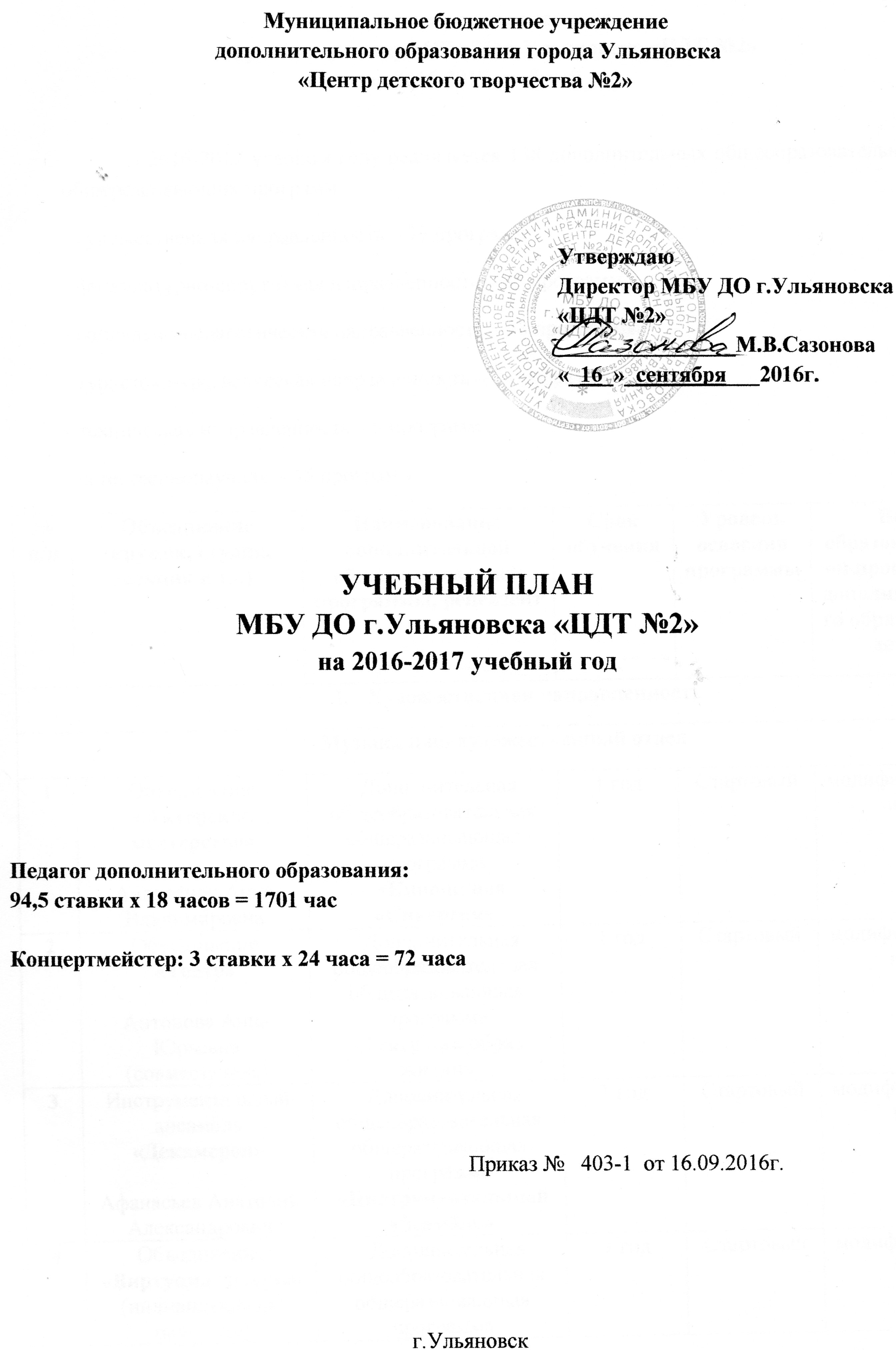 Учебный планУчебный планПедагог дополнительного образования 94,5 ставок – 1701 час.	Укомплектовано 90,7 ставок – 1633 часа, из них 3 ст. педагога дополнительного образования (54 часа) – отпуск по уходу за ребенком до достижения им 3-х лет основного педагогического работника, временно вакансия.	Вакансия 68 часов – 3,7 ставки.Концертмейстер 3 ставки – 72 часа.Укомплектовано 2,5 ст. – 60 часов.Вакансия 12 часов – 0,5 ст.Зам. директора по УВР                                                      Л.Р.ПолянскаяУчебный планПедагог дополнительного образования 92,5 ставок – 1665 часов.	Укомплектовано 89,6 ставок – 1614 часов, из них 2 ст. педагога дополнительного образования (36 часов) – отпуск по уходу за ребенком до достижения им 3-х лет основного педагогического работника, временно вакансия.	Вакансия 51 час – 2,8 ставки.Концертмейстер 5 ставок – 120 часов.Укомплектовано 2,6 ст. – 64 часа.Вакансия 56 часов – 2,3 ст.Зам. директора по УВР                                                      Л.Р.Полянская№ п/пФ.И.О. руководителя объединения, студии, секцииНаименование объединения дополнительного образования (студии, секции, кружка, клуба)Год обученияУровень освоения программыУровень освоения программыКол-во часов на 1 обуч.Кол-во часов на одну группуКол-во группПеда-гоги-ческая нагрузка1234556789Художественная направленностьМузыкально-художественный отделХудожественная направленностьМузыкально-художественный отделХудожественная направленностьМузыкально-художественный отделХудожественная направленностьМузыкально-художественный отделХудожественная направленностьМузыкально-художественный отделХудожественная направленностьМузыкально-художественный отделХудожественная направленностьМузыкально-художественный отделХудожественная направленностьМузыкально-художественный отделХудожественная направленностьМузыкально-художественный отделХудожественная направленностьМузыкально-художественный отдел1Андреёнок Анна ВладимировнаАктерское мастерство1-й стартовыйстартовый6 ч. Сводн.-4чГрупп.-1чИнд. -1ч9 ч.  Сводн.-4чГрупп.-2ч    Инд. -3ч2182Антонова Анна Юрьевна (совместитель)Театр1-й стартовыйстартовый4 ч.4 ч.143Афанасьев Анатолий АлександровичИнструментальный ансамбль «Декамерон»1-йстартовыйстартовый6 ч. Сводн.-4чГрупп.-1чИнд. -1ч9 ч.  Сводн.-4чГрупп.-2ч    Инд. -3ч193Афанасьев Анатолий АлександровичВиртуозы гитары (индивидуальное обучение)1-йстартовыйстартовый2 ч.2 ч.1530394Безрукова Наталья ВикторовнаХореографический ансамбль «Аллегро»1-йстартовыйстартовый4 ч.4 ч.284Безрукова Наталья ВикторовнаХореографический ансамбль «Аллегро»1-й базовыйбазовый6 ч.6 ч.2124Безрукова Наталья ВикторовнаХореографический ансамбль «Аллегро»3-йбазовыйбазовый6 ч.6 ч.16265Борисов Александр АнатольевичТеатр танца «Академия»1-йстартовыйстартовый4 ч.4 ч.285Борисов Александр АнатольевичТеатр танца «Академия»1-йбазовыйбазовый6 ч.6 ч.212206Гришин Юрий НиколаевичТеатр танца «Академия»1-йстартовыйстартовый4 ч.4 ч.286Гришин Юрий НиколаевичТеатр танца «Академия»1-йбазовыйбазовый6 ч.6 ч.212207Денисов Александр АлексеевичЭстрадная студия «Фонограф»1-йстартовыйстартовый6 ч. Сводн.-4чГрупп.-1чИнд. -1ч9 ч.  Сводн.-4чГрупп.-2ч    Инд. -3ч197Денисов Александр АлексеевичЭстрадная студия «Фонограф»1-йбазовыйбазовый6 ч. Сводн.-4чГрупп.-1чИнд. -1ч9 ч.  Сводн.-4чГрупп.-2ч   Инд. -3ч19188Ивченко Александра ИльиничнаСтудия спортивного бального танца «Созвездие»1-йстартовыйстартовый4 ч.4 ч.148Ивченко Александра ИльиничнаСтудия спортивного бального танца «Созвездие»1-йпродвинутыйпродвинутый6 ч.6 ч.530349Карачев Сергей ВадимовичКиношкола1-йстартовыйстартовый6 ч. Сводн.-4чГрупп.-1чИнд. -1ч9 ч.  Сводн.-4чГрупп.-2ч    Инд. -3ч21810Кищенко Елена ДмитриевнаХореографический ансамбльОтпуск по уходу за ребенком до достижения им 3-х летОтпуск по уходу за ребенком до достижения им 3-х летОтпуск по уходу за ребенком до достижения им 3-х летОтпуск по уходу за ребенком до достижения им 3-х летОтпуск по уходу за ребенком до достижения им 3-х летОтпуск по уходу за ребенком до достижения им 3-х лет18 11Кыштымова Нина ИльиничнаАктёрское мастерство1-йбазовыйбазовый6 ч. Сводн.-4чГрупп.-1чИнд. -1ч9 ч.  Сводн.-4чГрупп.-2ч    Инд. -3ч1911Кыштымова Нина ИльиничнаАктёрское мастерство2-йбазовыйбазовый6 ч. Сводн.-4чГрупп.-1чИнд. -1ч9 ч.  Сводн.-4чГрупп.-2ч    Инд. -3ч1911Кыштымова Нина ИльиничнаАктёрское мастерство1-йпродвинутыйпродвинутый6 ч. Сводн.-4чГрупп.-1чИнд. -1ч9 ч.  Сводн.-4чГрупп.-2ч    Инд. -3ч2183612Матвеева Людмила МихайловнаХудожественное слово1-йбазовыйбазовый4 ч.4 ч.2813Мендеев Георгий Петрович(совместитель)Ансамбль русских народных инструментов1-йбазовыйбазовый6 ч. Сводн.-4чГрупп.-1чИнд. -1ч9 ч.  Сводн.-4чГрупп.-2ч    Инд. -3ч1914Мендеева Динара РамиловнаСтудия эстрадного вокала «Дети солнца»1-йстартовыйстартовый2 ч.2 ч.1214Мендеева Динара РамиловнаСтудия эстрадного вокала «Дети солнца»1-йстартовыйстартовый6 ч. Сводн.-4чГрупп.-1чИнд. -1ч9 ч.  Сводн.-4чГрупп.-2ч    Инд. -3ч2182015Меньщиков Никита СергеевичСтудия бального танца «Олимп»2-йбазовыйбазовый6 ч.6 ч.31816Никитина Мария АлександровнаМузыкально-театральная студия «Улыбка»Отпуск по уходу за ребенком до достижения им 3-х лет с 18.07.2016г. по 18.08.2017г.Отпуск по уходу за ребенком до достижения им 3-х лет с 18.07.2016г. по 18.08.2017г.Отпуск по уходу за ребенком до достижения им 3-х лет с 18.07.2016г. по 18.08.2017г.Отпуск по уходу за ребенком до достижения им 3-х лет с 18.07.2016г. по 18.08.2017г.Отпуск по уходу за ребенком до достижения им 3-х лет с 18.07.2016г. по 18.08.2017г.Отпуск по уходу за ребенком до достижения им 3-х лет с 18.07.2016г. по 18.08.2017г.1817Пенкин Иван Владимирович(совместитель)Аккордеон(индивидуальные занятия)1-йстартовыйстартовый2 ч.2 ч.3617Пенкин Иван Владимирович(совместитель)Аккордеон(индивидуальные занятия)1-йбазовыйбазовый2 ч.ж2 ч.12818Сулейманов Ринат МидехатовичАнсамбль татарской песни «Булгар»1-йбазовыйбазовый6 ч. Сводн.-4чГрупп.-1чИнд. -1ч9 ч.  Сводн.-4чГрупп.-2ч    Инд. -3ч1918Сулейманов Ринат МидехатовичАнсамбль татарской песни «Булгар»2-йбазовыйбазовый6 ч. Сводн.-4чГрупп.-1чИнд. -1ч9 ч.  Сводн.-4чГрупп.-2ч    Инд. -3ч1918Сулейманов Ринат МидехатовичАнсамбль татарской песни «Булгар»1-йпродвинутыйпродвинутый6 ч. Сводн.-4чГрупп.-1чИнд. -1ч9 ч.  Сводн.-4чГрупп.-2ч    Инд. -3ч2183619Туктарова Алсу МесумовнаАнсамбль татарской песни «Булгар»1-йбазовыйбазовый6 ч. Сводн.-4чГрупп.-1чИнд. -1ч9 ч.  Сводн.-4чГрупп.-2ч    Инд. -3ч1919Туктарова Алсу МесумовнаАнсамбль татарской песни «Булгар»2-йбазовыйбазовый6 ч. Сводн.-4чГрупп.-1чИнд. -1ч9 ч.  Сводн.-4чГрупп.-2ч    Инд. -3ч1919Туктарова Алсу МесумовнаАнсамбль татарской песни «Булгар»1-йпродвинутыйпродвинутый6 ч. Сводн.-4чГрупп.-1чИнд. -1ч9 ч.  Сводн.-4чГрупп.-2ч    Инд. -3ч2183620Фадеева Ирина Николаевна(совместитель)Фортепиано (индивидуальные занятия)1-й1-й, 2-йстартовый, базовыйстартовый, базовый1 ч.1 ч.9921Фалько Ольга ИвановнаФольклорный театр «Феникс»1-йстартовыйстартовый6 ч. Сводн.-4чГрупп.-1чИнд. -1ч9 ч.  Сводн.-4чГрупп.-2ч    Инд. -3ч21822Шоронга Ольга НиколаевнаСтудия эстрадно-джазового вокала «New star»1-йстартовыйстартовый6 ч. Сводн.-4чГрупп.-1чИнд. -1ч9 ч.  Сводн.-4чГрупп.-2ч    Инд. -3ч21822Шоронга Ольга НиколаевнаСтудия эстрадно-джазового вокала «New star»1-йстартовыйстартовый2 ч.2 ч.122023Яхина Альфия ФридриховнаСтудия эстрадного вокала «Гармония»1-йстартовыйстартовый6 ч. Сводн.-4чГрупп.-1чИнд. -1ч9 ч.  Сводн.-4чГрупп.-2ч    Инд. -3ч21823Яхина Альфия ФридриховнаМузыкальный театр «Фантазия»1-йстартовыйстартовый6 ч. Сводн.-4чГрупп.-1чИнд. -1ч9 ч.  Сводн.-4чГрупп.-2ч    Инд. -3ч1927ИтогоИтогоИтогоИтогоИтогоИтогоИтогоИтогоИтого478 ч.26,5 ст.концертмейстерыконцертмейстерыконцертмейстерыконцертмейстерыконцертмейстерыконцертмейстерыконцертмейстерыконцертмейстерыконцертмейстерыконцертмейстеры24Васькина Алла МаратовнаХореографический ансамбль «Аллегро»1-йстартовыйстартовый4 ч.4 ч.2824Васькина Алла МаратовнаХореографический ансамбль «Аллегро»1-йбазовыйбазовый4 ч.4 ч.1424Васькина Алла МаратовнаХореографический ансамбль «Аллегро»1-йбазовыйбазовый6 ч.6 ч.1624Васькина Алла МаратовнаХореографический ансамбль «Аллегро»3-йбазовыйбазовый6 ч.6 ч.162425Мендеев Георгий Петрович(совместитель)Студия спортивного бального танца «Созвездия»1-йпродвинутыйпродвинутый6 ч.6 ч.21226Миронова Марьяна ВалерьевнаСтудия эстрадного вокала «Дети солнца»1-йстартовыйстартовый4 ч.4 ч.2826Миронова Марьяна ВалерьевнаСтудия эстрадно-джазового вокала «New Star»1-йстартовыйстартовый4 ч.4 ч.41624ИтогоИтогоИтогоИтогоИтогоИтогоИтогоИтогоИтого60 ч.2,5 ст.Художественная направленностьОтдел декоративно-прикладного и научно - технического творчестваХудожественная направленностьОтдел декоративно-прикладного и научно - технического творчестваХудожественная направленностьОтдел декоративно-прикладного и научно - технического творчестваХудожественная направленностьОтдел декоративно-прикладного и научно - технического творчестваХудожественная направленностьОтдел декоративно-прикладного и научно - технического творчестваХудожественная направленностьОтдел декоративно-прикладного и научно - технического творчестваХудожественная направленностьОтдел декоративно-прикладного и научно - технического творчестваХудожественная направленностьОтдел декоративно-прикладного и научно - технического творчестваХудожественная направленностьОтдел декоративно-прикладного и научно - технического творчестваХудожественная направленностьОтдел декоративно-прикладного и научно - технического творчества27Дмитриева Анна Владимировна(совместитель)Я учусь творчеству1-йстартовый4 ч.4 ч.4 ч.1428Дырночкина Евгения НиколаевнаХудожественное творчество1-йстартовый2 ч.2 ч.2 ч.3629Ерёмина Елена НиколаевнаСтрана мастеров1-йстартовый4 ч.4 ч.4 ч.41629Ерёмина Елена НиколаевнаКукольная мастерская1-йстартовый4 ч.4 ч.4 ч.142030Кузнецов Ольга ПетровнаРукодельница1-йстартовый4 ч.4 ч.4 ч.1430Кузнецов Ольга ПетровнаРукодельница1-йбазовый4 ч.4 ч.4 ч.1430Кузнецов Ольга ПетровнаУмелые ручки1-йстартовый4 ч.4 ч.4 ч.3122031Неумоина Вера ИвановнаПалитра1-йстартовый4 ч.4 ч.4 ч.2831Неумоина Вера ИвановнаПалитра1-йбазовый4 ч.4 ч.4 ч.2831Неумоина Вера ИвановнаПалитра2-йбазовый6 ч.6 ч.6 ч.2122832Романова Наталья Ивановна(совместитель)Бумажные фантазии (индивидуальные занятия с детьми-инвалидами)1-йстартовый2 ч.2 ч.2 ч.3633Сочнева Лариса АлександровнаБумажные фантазии1-йстартовый2 ч.2 ч.2 ч.51033Сочнева Лариса АлександровнаБумажные фантазии (индивидуальное обучение на дому)1-йстартовый2 ч.2 ч.2 ч.481834Форат Людмила АнатольевнаХудожественное плетение1-йстартовый4 ч.4 ч.4 ч.31235Чапурина Елена ГеннадьевнаШкатулка рукоделия1-йстартовый4 ч.4 ч.4 ч.52036Черновол Маргарита ВячеславовнаХудожественный труд1-йстартовый2 ч.2 ч.2 ч.1236Черновол Маргарита ВячеславовнаХудожественный труд1-йстартовый4 ч.4 ч.4 ч.1436Черновол Маргарита ВячеславовнаХудожественный труд1-йбазовый4 ч.4 ч.4 ч.141037Ховрина Светлана АлександровнаВолшебный карандаш1-йстартовый2 ч.2 ч.2 ч.2437Ховрина Светлана АлександровнаВолшебный карандаш1-йстартовый4 ч.4 ч.4 ч.1437Ховрина Светлана АлександровнаВолшебный карандаш1-й базовый4 ч.4 ч.4 ч.1437Ховрина Светлана АлександровнаВолшебный карандаш2-йбазовый6 ч.6 ч.6 ч.161838Ямщикова Наталья Валентиновна(совместитель)Вдохновение1-йбазовый4 ч.4 ч.4 ч.14ИтогоИтогоИтогоИтогоИтогоИтогоИтогоИтогоИтого166 ч.9,2 ст.Всего по художественной направленностиВсего по художественной направленностиВсего по художественной направленностиВсего по художественной направленностиВсего по художественной направленностиВсего по художественной направленностиВсего по художественной направленностиВсего по художественной направленностиВсего по художественной направленности644 ч.35,7 ст.Физкультурно-спортивная направленностьФизкультурно-спортивная направленностьФизкультурно-спортивная направленностьФизкультурно-спортивная направленностьФизкультурно-спортивная направленностьФизкультурно-спортивная направленностьФизкультурно-спортивная направленностьФизкультурно-спортивная направленностьФизкультурно-спортивная направленностьФизкультурно-спортивная направленность39Авдонин Олег Сергеевич(совместитель)Волейбол1-йбазовыйбазовый6 ч.6 ч.1640Антонов АлександрАнатольевич(совместитель)Флорбол1-йпродвинутыйпродвинутый4 ч.4 ч.2841Ахмеров Ильмир НасибовичБаскетбол1-йстартовыйстартовый4 ч.4 ч.1441Ахмеров Ильмир НасибовичБаскетбол1-йбазовыйбазовый6 ч.6 ч.161042Васильев Георгий ИвановичНастольный теннис1-йстартовыйстартовый4 ч.4 ч.1442Васильев Георгий ИвановичНастольный теннис1-йбазовыйбазовый6 ч.6 ч.3182243Васильева Лариса ЮрьевнаНастольный теннис1-йстартовыйстартовый4 ч.4 ч.1443Васильева Лариса ЮрьевнаНастольный теннис1-йбазовыйбазовый6 ч.6 ч.31843Васильева Лариса ЮрьевнаНастольный теннис1-йпродвинутыйпродвинутый6 ч.6 ч.162844Долгов Сергей ВалерьевичКикбоксинг1-йстартовыйстартовый4 ч.4 ч.1444Долгов Сергей ВалерьевичКикбоксинг1-йбазовыйбазовый6 ч.6 ч.1644Долгов Сергей ВалерьевичКикбоксинг2-йбазовыйбазовый6 ч.6 ч.21244Долгов Сергей ВалерьевичКикбоксинг1-йпродвинутыйпродвинутый6 ч.6 ч.2123445Долгов Евгений ВалерьевичКикбоксинг1-йстартовыйстартовый4 ч.4 ч.1445Долгов Евгений ВалерьевичКикбоксинг1-йбазовыйбазовый6 ч.6 ч.1645Долгов Евгений ВалерьевичКикбоксинг2-йбазовыйбазовый6 ч.6 ч.21245Долгов Евгений ВалерьевичКикбоксинг2-йпродвинутыйпродвинутый6 ч.6 ч.2123446Дубов Александр НиколаевичБокс1-йстартовыйстартовый4 ч.4 ч.1446Дубов Александр НиколаевичБокс1-йбазовыйбазовый6 ч.6 ч.1646Дубов Александр НиколаевичБокс2-йбазовыйбазовый6 ч.6 ч.1646Дубов Александр НиколаевичБокс3-йбазовыйбазовый6 ч.6 ч.1646Дубов Александр НиколаевичБокс1-йпродвинутыйпродвинутый6 ч.6 ч.162847Жуков Сергей ЕвгеньевичКикбоксинг1-йстартовыйстартовый4 ч.4 ч.1447Жуков Сергей ЕвгеньевичКикбоксинг1-йбазовыйбазовый6 ч.6 ч.1647Жуков Сергей ЕвгеньевичКикбоксинг2-й базовыйбазовый6 ч.6 ч.31847Жуков Сергей ЕвгеньевичКикбоксинг1-йпродвинутыйпродвинутый6 ч.6 ч.2124048Катков Денис Владимирович(совместитель)Каратэ1-йстартовыйстартовый4 ч.4 ч.2849Коротаев Олег Анатольевич(совместитель)ОФП1-йстартовыйстартовый2 ч.2 ч.2449Коротаев Олег Анатольевич(совместитель)Косики-каратэ1-йбазовыйбазовый6 ч.6 ч.2121650Кузерова Дина Дямильевна(совместитель)Баскетбол1-йбазовыйбазовый4 ч.4 ч.1450Кузерова Дина Дямильевна(совместитель)Мини-футбол1-йбазовыйбазовый4 ч.4 ч.14851Курбала Максим НиколаевичКикбоксинг1-йстартовыйстартовый4 ч.4 ч.1451Курбала Максим НиколаевичКикбоксинг1-йбазовыйбазовый6 ч.6 ч.31851Курбала Максим НиколаевичКикбоксинг2-йбазовыйбазовый6 ч.6 ч.2123452Лавров Василий МихайловичШахматы1-йстартовыйстартовый4 ч.4 ч.31252Лавров Василий МихайловичШахматы2-йбазовыйбазовый6 ч.6 ч.161853Минеева Мария АлександровнаКосики-каратэ1-йстартовыйстартовый4 ч. 4 ч.2854Матрёхин Владимир ЛеонидовичОФП1-йстартовыйстартовый4 ч.4 ч.72854Матрёхин Владимир ЛеонидовичАтлетизм1-йстартовыйстартовый2 ч.2 ч.483655Мердеев Геннадий Александрович(совместитель)Баскетбол1-йстартовыйстартовый4 ч.4 ч.1456Садриев Илдус ХарисовичКикбоксинг1-йбазовыйбазовый6 ч.6 ч.21256Садриев Илдус ХарисовичКикбоксинг1-йпродвинутыйпродвинутый6 ч.6 ч.161857Синявский Николай Вячеславович(совместитель)Косики-каратэ1-йстартовыйстартовый4 ч.4 ч.1457Синявский Николай Вячеславович(совместитель)Косики-каратэ1-йбазовый базовый 6 ч.6 ч.161058Тихонов Дмитрий СергеевичАтлетизм1-йбазовыйбазовый2 ч.2 ч.2458Тихонов Дмитрий СергеевичБаскетбол1-йбазовыйбазовый6 ч.6 ч.161059Токарева Ирина СергеевнаАэробика1-йстартовыйстартовый4 ч.4 ч.31259Токарева Ирина СергеевнаАэробика1-йбазовыйбазовый6 ч.6 ч.161860Усачёв Андрей НиколаевичШахматы1-йстартовыйстартовый4 ч.4 ч.2860Усачёв Андрей НиколаевичШахматы1-йбазовыйбазовый6 ч.6 ч.1660Усачёв Андрей НиколаевичШахматы2-йбазовыйбазовый6 ч.6 ч.1660Усачёв Андрей НиколаевичШашки1-йбазовыйбазовый6 ч.6 ч.2123261Хуснутдинов Раиль ФеридовичБорьба на поясах1-йстартовыйстартовый4 ч.4 ч.52062Шагаева Лилия Фаннуровна(совместитель)Баскетбол1-йстартовыйстартовый4 ч.4 ч.1462Шагаева Лилия Фаннуровна(совместитель)Баскетбол1-йбазовыйбазовый4 ч.4 ч.14863Шарапова Лилия ФердинантовнаКикбоксинг1-йстартовыйстартовый4 ч.4 ч.2863Шарапова Лилия ФердинантовнаКикбоксинг1-йбазовыйбазовый6 ч.6 ч.31863Шарапова Лилия ФердинантовнаКикбоксинг2-йбазовыйбазовый6 ч.6 ч.1663Шарапова Лилия ФердинантовнаКикбоксинг1-йпродвинутыйпродвинутый6 ч.6 ч.2124464Шеянова Мария ЕвгеньевнаХудожествен-ная гимнастика1-йстартовыйстартовый4 ч.4 ч.52065Ястребов Денис БорисовичФлорбол1-йстартовыйстартовый4 ч.4 ч.1465Ястребов Денис БорисовичФлорбол1-йбазовыйбазовый4 ч.4 ч.148ИтогоИтогоИтогоИтогоИтогоИтогоИтогоИтогоИтого530 ч.29,4 ст.Социально-педагогическая направленностьСоциально-педагогическая направленностьСоциально-педагогическая направленностьСоциально-педагогическая направленностьСоциально-педагогическая направленностьСоциально-педагогическая направленностьСоциально-педагогическая направленностьСоциально-педагогическая направленностьСоциально-педагогическая направленностьСоциально-педагогическая направленность66Абрамова Любовь Юрьевна(совместитель)Философия 20-21 вв.1-йбазовыйбазовый4 ч.4 ч.2867Аверина Юлия ПетровнаПодготовка к школе1-йстартовыйстартовый9 ч.9 ч.21867Аверина Юлия ПетровнаПодготовка к школе1-йстартовыйстартовый3 ч.3 ч.1367Аверина Юлия ПетровнаУчимся писать красиво1-йстартовыйстартовый2 ч.2 ч.122368Адаева Надежда АлександровнаПодготовка к школе1-йстартовыйстартовый6 ч.6 ч.21268Адаева Надежда АлександровнаПодготовка к школе1-й стартовыйстартовый3 ч.3 ч.261869Антонова Анна ЮрьевнаПресс-центр1-йстартовыйстартовый4 ч.4 ч.1470Артемьева Светлана НиколаевнаПодготовка к школе1-йстартовыйстартовый9 ч.9 ч.21870Артемьева Светлана НиколаевнаПодготовка к школе1-йстартовыйстартовый6 ч.6 ч.162471Бирюкова ТатьянаАлександровна(совместитель)Клуб интернациональной дружбы1-йстартовыйстартовый4 ч.4 ч.1472Богомолова Олеся Федоровна(совместитель)Город здоровья1-йстартовыйстартовый4 ч.4 ч.1473Боровинская Ольга Витальевна(совместитель)Социальное проектирование1-йстартовыйстартовый4 ч.4 ч.1474Горшков Сергей СергеевичСтроевая подготовка1 стартовый стартовый1 ч.1 ч.2274Горшков Сергей СергеевичСтроевая подготовка2 стартовыйстартовый1 ч.1 ч.77975Горячева Елена Викторовна(совместитель)Клуб юного филолога1-йстартовыйстартовый4 ч.4 ч.1476Додонова Наталья Александровна(совместитель)Любители русской словесности1-йстартовыйстартовый4 ч.4 ч.1477Долгова Татьяна Анатольевна(совместитель)Мир чувств1-йстартовыйстартовый4 ч.4 ч.1478Емельяненко Наталья Михайловна(совместитель)Город здоровья1-йстартовыйстартовый4 ч.4 ч.1479Жилкина Раиса Николаевна(совместитель)Занимательная грамматика1-йбазовыйбазовый4 ч.4 ч.1480Земскова Надежда АлександровнаШкола актива1-йстартовыйстартовый4 ч.4 ч.1481Карпова Людмила АнатольевнаЮный патриот1-йстартовыйстартовый4 ч.4 ч.52082Косяков Владимир ГеннадьевичЛидер1-й стартовыйстартовый4 ч.4 ч.2883Лазарева Светлана Александровна(совместитель)Пресс-центр1-йстартовыйстартовый4 ч.4 ч.1484Мустафаева Гюльнара Джахангир кызыАзербайджанский язык1-йстартовыйстартовый4 ч.4 ч.1484Мустафаева Гюльнара Джахангир кызыАзербайджанский язык2-йстартовыйстартовый4 ч.4 ч.1484Мустафаева Гюльнара Джахангир кызыАзербайджанский язык1-йбазовыйбазовый4 ч.4 ч.141285Плехова Светлана Владимировна(совместитель)Знай и люби русский язык1-йстартовыйстартовый4 ч.4 ч.1486Рагинова Людмила МихайловнаЭкономика1-йстартовыйстартовый2 ч.2 ч.4886Рагинова Людмила МихайловнаЭкономика2-йстартовыйстартовый2 ч.2 ч.4886Рагинова Людмила МихайловнаВ мире слов1-йстартовыйстартовый2 ч.2 ч.121887Романова Валентина Ивановна(совместитель)Город здоровья1-йстартовыйстартовый4 ч.4 ч.1488Савельева Наталья АлександровнаПодготовка к школе1-йстартовыйстартовый6 ч.6 ч.21289Синякова Елена Ивановна(совместитель)Любители русской словесности1-йстартовыйстартовый4 ч.4 ч.1490Спицына Евгения Васильевна(совместитель)Журналистика1-йстартовыйстартовый4 ч.4 ч.1491Трушина Татьяна Васильевна(совместитель)Город здоровья2-йбазовыйбазовый4 ч.4 ч.1492Чагаева Эльвира Гаязовна(совместитель)Татарский язык1-йстартовыйстартовый4 ч.4 ч.1493Черновол Маргарита ВячеславовнаПодготовка к школе1-йстартовыйстартовый9 ч.9 ч.1993Черновол Маргарита ВячеславовнаПодготовка к школе1-йстартовыйстартовый6 ч.6 ч.161594Чертушкина Татьяна Викторовна(совместитель)Профессиональный английский2-йбазовыйбазовый4 ч.4 ч.2895Шурбина Галина Васильевна(совместитель)Город здоровья2-йбазовыйбазовый4 ч.4 ч.1496Щетинина Ольга Геннадьевна(совместитель)Речь и культура общения1-йбазовыйбазовый4 ч.4 ч.1497Юманова Ольга ВладимировнаПодготовка к школе1-йстартовыйстартовый9 ч.9 ч.21898Ястребов Денис БорисовичАварийно-спасательная подготовка1-й стартовыйстартовый1 ч.1 ч.5598Ястребов Денис БорисовичАварийно-спасательная подготовка1-йбазовыйбазовый1 ч.1 ч.6698Ястребов Денис БорисовичПожарная безопасность1-й стартовыйстартовый1 ч.1 ч.5598Ястребов Денис БорисовичПожарная безопасность1-йбазовыйбазовый1 ч.1 ч.6698Ястребов Денис БорисовичПервая доврачебная помощь1-йстартовыйстартовый1 ч.1 ч.4498Ястребов Денис БорисовичПервая доврачебная помощь1-йбазовыйбазовый1 ч.1 ч.2228ИтогоИтогоИтогоИтогоИтогоИтогоИтогоИтогоИтого297 ч.16,5 ст.Туристско-краеведческая направленностьТуристско-краеведческая направленностьТуристско-краеведческая направленностьТуристско-краеведческая направленностьТуристско-краеведческая направленностьТуристско-краеведческая направленностьТуристско-краеведческая направленностьТуристско-краеведческая направленностьТуристско-краеведческая направленностьТуристско-краеведческая направленность99Студникова Элеонора Геннадьевна(совместитель)Я - следопыт1-йстартовыйстартовый4 ч.4 ч.28100Мусенова Назиря Гареевна(совместитель)Быт и традиции народов Поволжья1-йбазовыйбазовый4 ч.4 ч.14ИтогоИтогоИтогоИтогоИтогоИтогоИтогоИтогоИтого12 ч.0,6 ст.Техническая направленностьТехническая направленностьТехническая направленностьТехническая направленностьТехническая направленностьТехническая направленностьТехническая направленностьТехническая направленностьТехническая направленностьТехническая направленность101Ганеева Наиля РасимовнаФотостудия1-йстартовыйстартовый4 ч.4 ч.28101Ганеева Наиля РасимовнаФотостудия1-йбазовыйбазовый4 ч.4 ч.31220102Кривинчук Анна ВалентиновнаФотостудияОтпуск по уходу за ребенком до достижении им 3-х летс 17.02.2015г. по 19.12.2017г.Отпуск по уходу за ребенком до достижении им 3-х летс 17.02.2015г. по 19.12.2017г.Отпуск по уходу за ребенком до достижении им 3-х летс 17.02.2015г. по 19.12.2017г.Отпуск по уходу за ребенком до достижении им 3-х летс 17.02.2015г. по 19.12.2017г.Отпуск по уходу за ребенком до достижении им 3-х летс 17.02.2015г. по 19.12.2017г.Отпуск по уходу за ребенком до достижении им 3-х летс 17.02.2015г. по 19.12.2017г.18103Мягков Игорь АнатольевичРобототехника1-йстартовыйстартовый4 ч.4 ч.28103Мягков Игорь АнатольевичРобототехника1-йбазовыйбазовый4 ч.4 ч.31220104Саломадин Александр Викторович(совместитель)Робототехника1-йстартовыйстартовый4 ч.4 ч.28105Харитонова Кристина АндреевнаКомпьютерная графика1-йстартовыйстартовый4 ч.4 ч.312105Харитонова Кристина АндреевнаКомпьютерная графика1-йбазовыйбазовый4 ч.4 ч.2820ИтогоИтогоИтогоИтогоИтогоИтогоИтогоИтогоИтого86 ч.4,8 ст.ЕстественнонаучнаяЕстественнонаучнаяЕстественнонаучнаяЕстественнонаучнаяЕстественнонаучнаяЕстественнонаучнаяЕстественнонаучнаяЕстественнонаучнаяЕстественнонаучнаяЕстественнонаучная106Брюханова Лидия Семёновна(совместитель)Здоровье человека и окружающая среда1-йбазовыйбазовый4 ч.4 ч.14107Веселкова Полина Михайловна(совместитель)Эколог-исследователь1-йстартовыйстартовый4 ч.4 ч.28108Волгушова Марина Борисовна(совместитель)Эрудит1-йстартовыйстартовый4 ч.4 ч.14109Гаврилова НатальяВикторовна(совместитель)Эрудит1-йстартовыйстартовый4 ч.4 ч.14110Гульнова Ирина Юрьевна(совместитель)Малая академия1-йбазовыйбазовый4 ч.4 ч.14111Ероскина Татьяна Васильевна(совместитель)Эрудит1-йстартовыйстартовый4 ч.4 ч.14112Каманина Мария Александровна(совместитель)Познавательная химия1-йстартовыйстартовый4 ч. 4 ч.14113Клементьева Татьяна Александровна(совместитель)Эколог-исследователь1-йстартовыйстартовый4 ч.4 ч.14114Кузоваткина Инесса Юрьевна(совместитель)Реальная математика2-йбазовыйбазовый4 ч.4 ч.14115Орлова Елена Юрьевна(совместитель)Эрудит1-йстартовыйстартовый4 ч.4 ч.14116Прибылова Анна Николаевна(совместитель)Физика вокруг нас1-йстартовыйстартовый4 ч.4 ч.14117Родзонюк Лариса Сергеевна(совместитель)Занимательная математика1-йстартовыйстартовый4 ч.4 ч.14118Саломадина Алла Юрьевна(совместитель)Реальная математика1-йбазовыйбазовый4 ч.4 ч.14119Тинюкова Ольга Николаевна(совместитель)Химия вокруг нас1-йстартовыйстартовый4 ч.4 ч.14120Филимонова Олеся Алексеевна(совместитель)Юные математики1-йстартовыйстартовый4 ч.4 ч.14ИтогоИтогоИтогоИтогоИтогоИтогоИтогоИтогоИтого64 ч.3,5 ст.ВсегоВсегоВсегоВсегоВсегоВсегоВсегоВсегоВсего1633 ч.90,7 ст.№ п/пФ.И.О. руководителя объединения, студии, секциинаименование объединения дополнительного образования (студии, секции, кружка, клуба)наименование объединения дополнительного образования (студии, секции, кружка, клуба)наименование объединения дополнительного образования (студии, секции, кружка, клуба)Год обученияГод обученияГод обученияГод обученияГод обученияКол-во часов на 1 обучающегосяКол-во часов на 1 обучающегосяКол-во часов на одно объединениеКол-во часов на одно объединениеКол-во объеди-ненийКол-во объеди-ненийКол-во объеди-ненийПедагоги-ческая нагрузкаПедагоги-ческая нагрузкаПедагоги-ческая нагрузкаПедагоги-ческая нагрузкаПедагоги-ческая нагрузка1233344444556677788888Художественная направленностьМузыкально – художественный отделХудожественная направленностьМузыкально – художественный отделХудожественная направленностьМузыкально – художественный отделХудожественная направленностьМузыкально – художественный отделХудожественная направленностьМузыкально – художественный отделХудожественная направленностьМузыкально – художественный отделХудожественная направленностьМузыкально – художественный отделХудожественная направленностьМузыкально – художественный отделХудожественная направленностьМузыкально – художественный отделХудожественная направленностьМузыкально – художественный отделХудожественная направленностьМузыкально – художественный отделХудожественная направленностьМузыкально – художественный отделХудожественная направленностьМузыкально – художественный отделХудожественная направленностьМузыкально – художественный отделХудожественная направленностьМузыкально – художественный отделХудожественная направленностьМузыкально – художественный отделХудожественная направленностьМузыкально – художественный отделХудожественная направленностьМузыкально – художественный отделХудожественная направленностьМузыкально – художественный отделХудожественная направленностьМузыкально – художественный отделХудожественная направленностьМузыкально – художественный отделХудожественная направленностьМузыкально – художественный отделХудожественная направленностьМузыкально – художественный отделБезрукова Наталья ВикторовнаХореографический ансамбль «Аллегро»Хореографический ансамбль «Аллегро»1-й1-й1-й1-й1-й4ч.4ч.4ч.4ч.4ч.4ч.4ч.2228888Безрукова Наталья ВикторовнаХореографический ансамбль «Аллегро»Хореографический ансамбль «Аллегро»2-й2-й2-й2-й2-й6ч.6ч.6ч.6ч.6ч.6ч.6ч.22212121212Безрукова Наталья ВикторовнаХореографический ансамбль «Аллегро»Хореографический ансамбль «Аллегро»3-й3-й3-й3-й3-й6ч.6ч.6ч.6ч.6ч.6ч.6ч.1116666Безрукова Наталья ВикторовнаХореографический ансамбль «Аллегро»Хореографический ансамбль «Аллегро»4-й4-й4-й4-й4-й6ч.6ч.6ч.6ч.6ч.6ч.6ч.111632632632632Бурова Ольга Юрьевна Вокально-эстрадный ансамбль «БравоБис»Вокально-эстрадный ансамбль «БравоБис»1-й1-й1-й1-й1-й4ч.4ч.4ч.4ч.4ч.4ч.4ч.2228888Бурова Ольга Юрьевна Вокально-эстрадный ансамбль «БравоБис»Вокально-эстрадный ансамбль «БравоБис»2-й2-й2-й2-й2-й6 ч. Сводн.-4чГрупп.-1чИнд. -1ч6 ч. Сводн.-4чГрупп.-1чИнд. -1ч6 ч. Сводн.-4чГрупп.-1чИнд. -1ч9 ч.  Сводн.-4чГрупп.-2ч    Инд. -3ч9 ч.  Сводн.-4чГрупп.-2ч    Инд. -3ч9 ч.  Сводн.-4чГрупп.-2ч    Инд. -3ч9 ч.  Сводн.-4чГрупп.-2ч    Инд. -3ч1119999Бурова Ольга Юрьевна Вокально-эстрадный ансамбль «БравоБис»Вокально-эстрадный ансамбль «БравоБис»4-й4-й4-й4-й4-й6 ч. Сводн.-4чГрупп.-1чИнд. -1ч6 ч. Сводн.-4чГрупп.-1чИнд. -1ч6 ч. Сводн.-4чГрупп.-1чИнд. -1ч9 ч.  Сводн.-4чГрупп.-2ч    Инд. -3ч9 ч.  Сводн.-4чГрупп.-2ч    Инд. -3ч9 ч.  Сводн.-4чГрупп.-2ч    Инд. -3ч9 ч.  Сводн.-4чГрупп.-2ч    Инд. -3ч1119999Бурова Ольга Юрьевна Вокально-эстрадный ансамбль «БравоБис»Вокально-эстрадный ансамбль «БравоБис»5-й5-й5-й5-й5-й6 ч. Сводн.-4чГрупп.-1чИнд. -1ч6 ч. Сводн.-4чГрупп.-1чИнд. -1ч6 ч. Сводн.-4чГрупп.-1чИнд. -1ч9 ч.  Сводн.-4чГрупп.-2ч    Инд. -3ч9 ч.  Сводн.-4чГрупп.-2ч    Инд. -3ч9 ч.  Сводн.-4чГрупп.-2ч    Инд. -3ч9 ч.  Сводн.-4чГрупп.-2ч    Инд. -3ч111935935935935Туктарова Алсу МесумовнаАнсамбль татарской песни «Булгар»Ансамбль татарской песни «Булгар»1-й1-й1-й1-й1-й6 ч. Сводн.-4чГрупп.-1чИнд. -1ч6 ч. Сводн.-4чГрупп.-1чИнд. -1ч6 ч. Сводн.-4чГрупп.-1чИнд. -1ч9 ч.  Сводн.-4чГрупп.-2ч    Инд. -3ч9 ч.  Сводн.-4чГрупп.-2ч    Инд. -3ч9 ч.  Сводн.-4чГрупп.-2ч    Инд. -3ч9 ч.  Сводн.-4чГрупп.-2ч    Инд. -3ч22218181818Туктарова Алсу МесумовнаАнсамбль татарской песни «Булгар»Ансамбль татарской песни «Булгар»2-й2-й2-й2-й2-й6 ч. Сводн.-4чГрупп.-1чИнд. -1ч6 ч. Сводн.-4чГрупп.-1чИнд. -1ч6 ч. Сводн.-4чГрупп.-1чИнд. -1ч9 ч.  Сводн.-4чГрупп.-2ч    Инд. -3ч9 ч.  Сводн.-4чГрупп.-2ч    Инд. -3ч9 ч.  Сводн.-4чГрупп.-2ч    Инд. -3ч9 ч.  Сводн.-4чГрупп.-2ч    Инд. -3ч11199993-й3-й3-й3-й3-й6 ч. Сводн.-4чГрупп.-1чИнд. -1ч6 ч. Сводн.-4чГрупп.-1чИнд. -1ч6 ч. Сводн.-4чГрупп.-1чИнд. -1ч9 ч.  Сводн.-4чГрупп.-2ч    Инд. -3ч9 ч.  Сводн.-4чГрупп.-2ч    Инд. -3ч9 ч.  Сводн.-4чГрупп.-2ч    Инд. -3ч9 ч.  Сводн.-4чГрупп.-2ч    Инд. -3ч111936936936936Мендеев Георгий Петрович(совместитель)Ансамбль  ложкарейАнсамбль  ложкарей1-й1-й1-й1-й1-й6 ч. Сводн.-4чГрупп.-1чИнд. -1ч6 ч. Сводн.-4чГрупп.-1чИнд. -1ч6 ч. Сводн.-4чГрупп.-1чИнд. -1ч9 ч.  Сводн.-4чГрупп.-2ч    Инд. -3ч9 ч.  Сводн.-4чГрупп.-2ч    Инд. -3ч9 ч.  Сводн.-4чГрупп.-2ч    Инд. -3ч9 ч.  Сводн.-4чГрупп.-2ч    Инд. -3ч1119999Мендеев Георгий Петрович(совместитель)Ансамбль русских народных инструментовАнсамбль русских народных инструментов2-й2-й2-й2-й2-й6 ч. Сводн.-4чГрупп.-1чИнд. -1ч6 ч. Сводн.-4чГрупп.-1чИнд. -1ч6 ч. Сводн.-4чГрупп.-1чИнд. -1ч9 ч.  Сводн.-4чГрупп.-2ч    Инд. -3ч9 ч.  Сводн.-4чГрупп.-2ч    Инд. -3ч9 ч.  Сводн.-4чГрупп.-2ч    Инд. -3ч9 ч.  Сводн.-4чГрупп.-2ч    Инд. -3ч111918918918918Меньщиков Никита СергеевичСтудия бального танца «Олимп»Студия бального танца «Олимп»1-й1-й1-й1-й1-й4ч.4ч.4ч.4ч.4ч.4ч.4ч.2228888Меньщиков Никита СергеевичСтудия бального танца «Олимп»Студия бального танца «Олимп»2-й2-й2-й2-й2-й6ч.6ч.6ч.6ч.6ч.6ч.6ч.22212121212Меньщиков Никита СергеевичСтудия бального танца «Олимп»Студия бального танца «Олимп»3-й3-й3-й3-й3-й6ч.6ч.6ч.6ч.6ч.6ч.6ч.111626626626626Матвеева Людмила МихайловнаХудожественное словоХудожественное слово1-й1-й1-й1-й1-й4ч.4ч.4ч.4ч.4ч.4ч.4ч.1114444Матвеева Людмила МихайловнаХудожественное словоХудожественное слово2-й2-й2-й2-й2-й4 ч.4 ч.4 ч.4ч.4ч.4ч.4ч.11148484848Фадеева Ирина Николаевна(совместитель)Фортепиано,индивидуаль-ные занятияФортепиано,индивидуаль-ные занятия1, 2, 4-й1, 2, 4-й1, 2, 4-й1, 2, 4-й1, 2, 4-й1ч.1ч.1ч.1ч.1ч.1ч.1ч.1119999Ивченко Александра ИльиничнаСтудия спортивного бального танца «Созвездие»Студия спортивного бального танца «Созвездие»1-й1-й1-й1-й1-й6ч.6ч.6ч.6ч.6ч.6ч.6ч.33312121212Ивченко Александра ИльиничнаСтудия спортивного бального танца «Созвездие»Студия спортивного бального танца «Созвездие»5-й5-й5-й5-й5-й6ч.6ч.6ч.6ч.6ч.6ч.6ч.3331830183018301830Игнатьева Ирина Викторовна(совместитель)Студия спортивного танца «Desperado»Студия спортивного танца «Desperado»1-й1-й1-й1-й1-й4ч.4ч.4ч.4ч.4ч.4ч.4ч.1114444Игнатьева Ирина Викторовна(совместитель)Студия спортивного танца «Desperado»Студия спортивного танца «Desperado»2-й2-й2-й2-й2-й6ч.6ч.6ч.6ч.6ч.6ч.6ч.1116666Игнатьева Ирина Викторовна(совместитель)Студия спортивного танца «Desperado»Студия спортивного танца «Desperado»3-й3-й3-й3-й3-й6ч.6ч.6ч.6ч.6ч.6ч.6ч.111616616616616Борисов Александр АнатольевичСтудия спортивного танца «Desperado»Студия спортивного танца «Desperado»1-й1-й1-й1-й1-й4ч.4ч.4ч.4ч.4ч.4ч.4ч.1114444Борисов Александр АнатольевичСтудия спортивного танца «Desperado»Студия спортивного танца «Desperado»2-й2-й2-й2-й2-й6ч.6ч.6ч.6ч.6ч.6ч.6ч.1116666Борисов Александр АнатольевичСтудия спортивного танца «Desperado»Студия спортивного танца «Desperado»3-й3-й3-й3-й3-й6ч.6ч.6ч.6ч.6ч.6ч.6ч.11161661661661611. Гришин Юрий НиколаевичСтудия спортивного танца «Desperado»Студия спортивного танца «Desperado»1-й1-й1-й1-й1-й4ч.4ч.4ч.4ч.4ч.4ч.4ч.111444411. Гришин Юрий НиколаевичСтудия спортивного танца «Desperado»Студия спортивного танца «Desperado»2-й2-й2-й2-й2-й6ч.6ч.6ч.6ч.6ч.6ч.6ч.111666611. Гришин Юрий НиколаевичСтудия спортивного танца «Desperado»Студия спортивного танца «Desperado»3-й3-й3-й3-й3-й6ч.6ч.6ч.6ч.6ч.6ч.6ч.111616616616616Сулейманов Ринат МидехатовичАнсамбль татарской песни «Булгар»Ансамбль татарской песни «Булгар»1-й1-й1-й1-й1-й6 ч. Сводн.-4чГрупп.-1чИнд. -1ч6 ч. Сводн.-4чГрупп.-1чИнд. -1ч6 ч. Сводн.-4чГрупп.-1чИнд. -1ч9 ч.  Сводн.-4чГрупп.-2ч    Инд. -3ч9 ч.  Сводн.-4чГрупп.-2ч    Инд. -3ч9 ч.  Сводн.-4чГрупп.-2ч    Инд. -3ч9 ч.  Сводн.-4чГрупп.-2ч    Инд. -3ч22218181818Сулейманов Ринат МидехатовичАнсамбль татарской песни «Булгар»Ансамбль татарской песни «Булгар»2-й2-й2-й2-й2-й6 ч. Сводн.-4чГрупп.-1чИнд. -1ч6 ч. Сводн.-4чГрупп.-1чИнд. -1ч6 ч. Сводн.-4чГрупп.-1чИнд. -1ч9 ч.  Сводн.-4чГрупп.-2ч    Инд. -3ч9 ч.  Сводн.-4чГрупп.-2ч    Инд. -3ч9 ч.  Сводн.-4чГрупп.-2ч    Инд. -3ч9 ч.  Сводн.-4чГрупп.-2ч    Инд. -3ч1119999Сулейманов Ринат МидехатовичАнсамбль татарской песни «Булгар»Ансамбль татарской песни «Булгар»3-й3-й3-й3-й3-й6 ч. Сводн.-4чГрупп.-1чИнд. -1ч6 ч. Сводн.-4чГрупп.-1чИнд. -1ч6 ч. Сводн.-4чГрупп.-1чИнд. -1ч9 ч.  Сводн.-4чГрупп.-2ч    Инд. -3ч9 ч.  Сводн.-4чГрупп.-2ч    Инд. -3ч9 ч.  Сводн.-4чГрупп.-2ч    Инд. -3ч9 ч.  Сводн.-4чГрупп.-2ч    Инд. -3ч111936936936936Неверова Екатерина ВладимировнаВокальная группа «Лучики»Вокальная группа «Лучики»1-й1-й1-й1-й1-й6 ч. Сводн.-4чГрупп.-1чИнд. -1ч6 ч. Сводн.-4чГрупп.-1чИнд. -1ч6 ч. Сводн.-4чГрупп.-1чИнд. -1ч9 ч.  Сводн.-4чГрупп.-2ч    Инд. -3ч9 ч.  Сводн.-4чГрупп.-2ч    Инд. -3ч9 ч.  Сводн.-4чГрупп.-2ч    Инд. -3ч9 ч.  Сводн.-4чГрупп.-2ч    Инд. -3ч2221818181818181818Кыштымова Нина ИльиничнаАктерское мастерствоАктерское мастерство1-й1-й1-й1-й1-й6 ч. Сводн.-4чГрупп.-1чИнд. -1ч6 ч. Сводн.-4чГрупп.-1чИнд. -1ч6 ч. Сводн.-4чГрупп.-1чИнд. -1ч9 ч.  Сводн.-4чГрупп.-2ч    Инд. -3ч9 ч.  Сводн.-4чГрупп.-2ч    Инд. -3ч9 ч.  Сводн.-4чГрупп.-2ч    Инд. -3ч9 ч.  Сводн.-4чГрупп.-2ч    Инд. -3ч22218181818Кыштымова Нина ИльиничнаАктерское мастерствоАктерское мастерство2-й2-й2-й2-й2-й6 ч. Сводн.-4чГрупп.-1чИнд. -1ч6 ч. Сводн.-4чГрупп.-1чИнд. -1ч6 ч. Сводн.-4чГрупп.-1чИнд. -1ч9 ч.  Сводн.-4чГрупп.-2ч    Инд. -3ч9 ч.  Сводн.-4чГрупп.-2ч    Инд. -3ч9 ч.  Сводн.-4чГрупп.-2ч    Инд. -3ч9 ч.  Сводн.-4чГрупп.-2ч    Инд. -3ч1119999Кыштымова Нина ИльиничнаАктерское мастерствоАктерское мастерство3-й3-й3-й3-й3-й6 ч. Сводн.-4чГрупп.-1чИнд. -1ч6 ч. Сводн.-4чГрупп.-1чИнд. -1ч6 ч. Сводн.-4чГрупп.-1чИнд. -1ч9 ч.  Сводн.-4чГрупп.-2ч    Инд. -3ч9 ч.  Сводн.-4чГрупп.-2ч    Инд. -3ч9 ч.  Сводн.-4чГрупп.-2ч    Инд. -3ч9 ч.  Сводн.-4чГрупп.-2ч    Инд. -3ч11193693693693615.Фалько Ольга Ивановна Фольклорный театр «Феникс»Фольклорный театр «Феникс»2-й2-й6 ч. Сводн.-4чГрупп.-1чИнд. -1ч6 ч. Сводн.-4чГрупп.-1чИнд. -1ч6 ч. Сводн.-4чГрупп.-1чИнд. -1ч6 ч. Сводн.-4чГрупп.-1чИнд. -1ч6 ч. Сводн.-4чГрупп.-1чИнд. -1ч6 ч. Сводн.-4чГрупп.-1чИнд. -1ч9 ч.  Сводн.-4чГрупп.-2ч    Инд. -3ч9 ч.  Сводн.-4чГрупп.-2ч    Инд. -3ч9 ч.  Сводн.-4чГрупп.-2ч    Инд. -3ч9 ч.  Сводн.-4чГрупп.-2ч    Инд. -3ч2221818181816.  Никитина Мария Александровна Музыкально-театральная студия «Улыбка»Музыкально-театральная студия «Улыбка»Отпуск по уходу за ребенком до достижения им 3-х лет с 18.07.2016г. по 18.08.2017г.Отпуск по уходу за ребенком до достижения им 3-х лет с 18.07.2016г. по 18.08.2017г.Отпуск по уходу за ребенком до достижения им 3-х лет с 18.07.2016г. по 18.08.2017г.Отпуск по уходу за ребенком до достижения им 3-х лет с 18.07.2016г. по 18.08.2017г.Отпуск по уходу за ребенком до достижения им 3-х лет с 18.07.2016г. по 18.08.2017г.Отпуск по уходу за ребенком до достижения им 3-х лет с 18.07.2016г. по 18.08.2017г.Отпуск по уходу за ребенком до достижения им 3-х лет с 18.07.2016г. по 18.08.2017г.Отпуск по уходу за ребенком до достижения им 3-х лет с 18.07.2016г. по 18.08.2017г.Отпуск по уходу за ребенком до достижения им 3-х лет с 18.07.2016г. по 18.08.2017г.Отпуск по уходу за ребенком до достижения им 3-х лет с 18.07.2016г. по 18.08.2017г.Отпуск по уходу за ребенком до достижения им 3-х лет с 18.07.2016г. по 18.08.2017г.Отпуск по уходу за ребенком до достижения им 3-х лет с 18.07.2016г. по 18.08.2017г.Отпуск по уходу за ребенком до достижения им 3-х лет с 18.07.2016г. по 18.08.2017г.Отпуск по уходу за ребенком до достижения им 3-х лет с 18.07.2016г. по 18.08.2017г.Отпуск по уходу за ребенком до достижения им 3-х лет с 18.07.2016г. по 18.08.2017г.1818181817.Серкова ЛарисаЕвгеньевнаМузыкальный детский театрМузыкальный детский театр1-й1-й1-й6 ч. Сводн.-4чГрупп.-1чИнд. -1ч6 ч. Сводн.-4чГрупп.-1чИнд. -1ч6 ч. Сводн.-4чГрупп.-1чИнд. -1ч6 ч. Сводн.-4чГрупп.-1чИнд. -1ч6 ч. Сводн.-4чГрупп.-1чИнд. -1ч9 ч.  Сводн.-4чГрупп.-2ч    Инд. -3ч9 ч.  Сводн.-4чГрупп.-2ч    Инд. -3ч9 ч.  Сводн.-4чГрупп.-2ч    Инд. -3ч111999917.Серкова ЛарисаЕвгеньевнаМузыкальный детский театрМузыкальный детский театр2-й2-й2-й6 ч. Сводн.-4чГрупп.-1чИнд. -1ч6 ч. Сводн.-4чГрупп.-1чИнд. -1ч6 ч. Сводн.-4чГрупп.-1чИнд. -1ч6 ч. Сводн.-4чГрупп.-1чИнд. -1ч6 ч. Сводн.-4чГрупп.-1чИнд. -1ч9 ч.  Сводн.-4чГрупп.-2ч    Инд. -3ч9 ч.  Сводн.-4чГрупп.-2ч    Инд. -3ч9 ч.  Сводн.-4чГрупп.-2ч    Инд. -3ч11191891891891818.Кищенко Елена ДмитриевнаХореографический ансамбльХореографический ансамбль2-й2-й2-й4ч.4ч.4ч.4ч.4ч.4ч.4ч.4ч.4441616161618.Кищенко Елена ДмитриевнаХореографияХореография2-й2-й2-й2ч.2ч.2ч.2ч.2ч.2ч.2ч.2ч.11121821821821819.Афанасьев Анатолий АлексанровичВиртуозы гитары(ансамбль)Виртуозы гитары(ансамбль)1-й1-й1-й6 ч. Сводн.-4чГрупп.-1чИнд. -1ч6 ч. Сводн.-4чГрупп.-1чИнд. -1ч6 ч. Сводн.-4чГрупп.-1чИнд. -1ч6 ч. Сводн.-4чГрупп.-1чИнд. -1ч6 ч. Сводн.-4чГрупп.-1чИнд. -1ч9 ч.  Сводн.-4чГрупп.-2ч    Инд. -3ч9 ч.  Сводн.-4чГрупп.-2ч    Инд. -3ч9 ч.  Сводн.-4чГрупп.-2ч    Инд. -3ч111999919.Афанасьев Анатолий АлексанровичВиртуозы гитары(индивидуальные занятия)Виртуозы гитары(индивидуальные занятия)1, 2-й1, 2-й1, 2-й1ч.1ч.1ч.1ч.1ч.1ч.1ч.1ч.111273627362736273620.Яхина Альфия ФридриховнаСтудия эстрадного вокала «Гармония»Студия эстрадного вокала «Гармония»1-й1-й1-й6 ч. Сводн.-4чГрупп.-1чИнд. -1ч6 ч. Сводн.-4чГрупп.-1чИнд. -1ч6 ч. Сводн.-4чГрупп.-1чИнд. -1ч6 ч. Сводн.-4чГрупп.-1чИнд. -1ч6 ч. Сводн.-4чГрупп.-1чИнд. -1ч9 ч.  Сводн.-4чГрупп.-2ч    Инд. -3ч9 ч.  Сводн.-4чГрупп.-2ч    Инд. -3ч9 ч.  Сводн.-4чГрупп.-2ч    Инд. -3ч111999920.Яхина Альфия ФридриховнаМузыкальный театр «Фантазия»Музыкальный театр «Фантазия»1-й1-й1-й6 ч. Сводн.-4чГрупп.-1чИнд. -1ч6 ч. Сводн.-4чГрупп.-1чИнд. -1ч6 ч. Сводн.-4чГрупп.-1чИнд. -1ч6 ч. Сводн.-4чГрупп.-1чИнд. -1ч6 ч. Сводн.-4чГрупп.-1чИнд. -1ч9 ч.  Сводн.-4чГрупп.-2ч    Инд. -3ч9 ч.  Сводн.-4чГрупп.-2ч    Инд. -3ч9 ч.  Сводн.-4чГрупп.-2ч    Инд. -3ч111918918918918ВсегоВсегоВсегоВсегоВсегоВсегоВсегоВсегоВсегоВсегоВсегоВсегоВсегоВсегоВсегоВсегоВсегоВсего458 ч25,5 ст.458 ч25,5 ст.458 ч25,5 ст.458 ч25,5 ст.концертмейстерыконцертмейстерыконцертмейстерыконцертмейстерыконцертмейстерыконцертмейстерыконцертмейстерыконцертмейстерыконцертмейстерыконцертмейстерыконцертмейстерыконцертмейстерыконцертмейстерыконцертмейстерыконцертмейстерыконцертмейстерыконцертмейстерыконцертмейстерыконцертмейстерыконцертмейстерыконцертмейстерыконцертмейстерыконцертмейстеры21.Васькина Алла МаратовнаВаськина Алла МаратовнаХореографический ансамбль «Аллегро»педагогБезрукова Н.В.Хореографический ансамбль «Аллегро»педагогБезрукова Н.В.1-й1-й1-й1-й1-й4ч.4ч.4ч.4ч.2228888821.Васькина Алла МаратовнаВаськина Алла МаратовнаХореографический ансамбль «Аллегро»педагогБезрукова Н.В.Хореографический ансамбль «Аллегро»педагогБезрукова Н.В.2-й2-й2-й2-й2-й6ч.6ч.6ч.6ч.222121212121221.Васькина Алла МаратовнаВаськина Алла МаратовнаХореографический ансамбль «Аллегро»педагогБезрукова Н.В.Хореографический ансамбль «Аллегро»педагогБезрукова Н.В.3-й3-й3-й3-й3-й6ч.6ч.6ч.6ч.11162662662662662622.Мендеев Георгий Петрович (совместитель)Мендеев Георгий Петрович (совместитель)Студия спортивного бального танца «Созвездие»педагогИвченко А.И.Студия спортивного бального танца «Созвездие»педагогИвченко А.И.5-й5-й5-й5-й5-й6ч6ч6ч.6ч.222121212121223.Миронова Марьяна ВалерьевнаМиронова Марьяна ВалерьевнаВокальная группа «Лучики»Вокальная группа «Лучики»1-й1-й1-й6 ч. Сводн.-4чГрупп.-1чИнд. -1ч6 ч. Сводн.-4чГрупп.-1чИнд. -1ч6 ч. Сводн.-4чГрупп.-1чИнд. -1ч6 ч. Сводн.-4чГрупп.-1чИнд. -1ч9 ч.  Сводн.-4чГрупп.-2ч    Инд. -3ч9 ч.  Сводн.-4чГрупп.-2ч    Инд. -3ч222181818181823.Миронова Марьяна ВалерьевнаМиронова Марьяна ВалерьевнаВокально-эстрадный ансамбль «БравоБис»Вокально-эстрадный ансамбль «БравоБис»1-й1-й1-й4ч.4ч.4ч.4ч.4ч.4ч.222826826826826826ИтогоИтогоИтогоИтогоИтогоИтогоИтогоИтогоИтогоИтогоИтогоИтогоИтогоИтогоИтогоИтогоИтогоИтогоИтого64 ч.2,6 ст.64 ч.2,6 ст.64 ч.2,6 ст.64 ч.2,6 ст.Художественная направленностьОтдел декоративно-прикладного и научно- технического творчестваХудожественная направленностьОтдел декоративно-прикладного и научно- технического творчестваХудожественная направленностьОтдел декоративно-прикладного и научно- технического творчестваХудожественная направленностьОтдел декоративно-прикладного и научно- технического творчестваХудожественная направленностьОтдел декоративно-прикладного и научно- технического творчестваХудожественная направленностьОтдел декоративно-прикладного и научно- технического творчестваХудожественная направленностьОтдел декоративно-прикладного и научно- технического творчестваХудожественная направленностьОтдел декоративно-прикладного и научно- технического творчестваХудожественная направленностьОтдел декоративно-прикладного и научно- технического творчестваХудожественная направленностьОтдел декоративно-прикладного и научно- технического творчестваХудожественная направленностьОтдел декоративно-прикладного и научно- технического творчестваХудожественная направленностьОтдел декоративно-прикладного и научно- технического творчестваХудожественная направленностьОтдел декоративно-прикладного и научно- технического творчестваХудожественная направленностьОтдел декоративно-прикладного и научно- технического творчестваХудожественная направленностьОтдел декоративно-прикладного и научно- технического творчестваХудожественная направленностьОтдел декоративно-прикладного и научно- технического творчестваХудожественная направленностьОтдел декоративно-прикладного и научно- технического творчестваХудожественная направленностьОтдел декоративно-прикладного и научно- технического творчестваХудожественная направленностьОтдел декоративно-прикладного и научно- технического творчестваХудожественная направленностьОтдел декоративно-прикладного и научно- технического творчестваХудожественная направленностьОтдел декоративно-прикладного и научно- технического творчестваХудожественная направленностьОтдел декоративно-прикладного и научно- технического творчестваХудожественная направленностьОтдел декоративно-прикладного и научно- технического творчества24.Неумоина Вера ИвановнаПалитраПалитраПалитра1-й1-й1-й1-й1-й4ч.4ч.4ч.4ч.2228888824.Неумоина Вера ИвановнаПалитраПалитраПалитра2-й2-й2-й2-й2-й4ч.4ч.4ч.4ч.2228888824.Неумоина Вера ИвановнаПалитраПалитраПалитра3-й3-й3-й3-й3-й6ч6ч6ч6ч2221228122812281228122825.Дырночкина Евгения НиколаевнаХудожественная росписьХудожественная росписьХудожественная роспись1-й1-й1-й1-й1-й2ч.2ч.2ч.2ч.2224444425.Дырночкина Евгения НиколаевнаХудожественная росписьХудожественная росписьХудожественная роспись2-й2-й2-й2-й2-й2ч.2ч.2ч.2ч.222484848484826.Еремина Елена НиколаевнаКукольная мастерскаяКукольная мастерскаяКукольная мастерская1-й1-й1-й1-й1-й4ч.4ч.4ч.4ч.2228888826.Еремина Елена НиколаевнаКукольная мастерскаяКукольная мастерскаяКукольная мастерская2-й2-й2-й2-й2-й4ч.4ч.4ч.4ч.1114444426.Еремина Елена НиколаевнаСтрана мастеровСтрана мастеровСтрана мастеров1-й1-й1-й1-й1-й4ч.4ч.4ч.4ч.22282082082082082027.Сочнева Лариса АлександровнаБумажные фантазииБумажные фантазииБумажные фантазии1-й1-й1-й1-й1-й2ч.2ч.2ч.2ч.6661212121212Бумажные фантазии (индивидуальные занятия)Бумажные фантазии (индивидуальные занятия)Бумажные фантазии (индивидуальные занятия)1-й1-й1-й1-й1-й2ч.2ч.2ч.2ч.33361861861861861828.Ховрина Светлана АлександровнаВолшебный карандашВолшебный карандашВолшебный карандаш1-й1-й1-й1-й1-й2ч.2ч.2ч.2ч.1112222228.Ховрина Светлана АлександровнаВолшебный карандашВолшебный карандашВолшебный карандаш1-й1-й1-й1-й1-й4ч.4ч.4ч.4ч.1114444428.Ховрина Светлана АлександровнаВолшебный карандашВолшебный карандашВолшебный карандаш2-й2-й2-й2-й2-й4ч.4ч.4ч.4ч.1114444428.Ховрина Светлана АлександровнаВолшебный карандашВолшебный карандашВолшебный карандаш3-й3-й3-й3-й3-й6ч.6ч.6ч.6ч.11161661661661661629.Черновол Маргарита ВячеславовнаХудожественный трудХудожественный трудХудожественный труд1-й1-й1-й1-й1-й2ч.2ч.2ч.2ч.1112222229.Черновол Маргарита ВячеславовнаХудожественный трудХудожественный трудХудожественный труд1-й1-й1-й1-й1-й4ч.4ч.4ч.4ч.1114444429.Черновол Маргарита ВячеславовнаХудожественный трудХудожественный трудХудожественный труд2-й2-й2-й2-й2-й4ч.4ч.4ч.4ч.11141041041041041030.Кузнецова Ольга ПетровнаРукодельницаРукодельницаРукодельница1-й1-й1-й1-й1-й4ч.4ч.4ч.4ч.1114444430.Кузнецова Ольга ПетровнаРукодельницаРукодельницаРукодельница2-й2-й2-й2-й2-й4ч.4ч.4ч.4ч.2228888830.Кузнецова Ольга ПетровнаСолнышкоСолнышкоСолнышко1-й1-й1-й1-й1-й4ч.4ч.4ч.4ч.22282082082082082031.Дмитриева Анна Владимировна(совместитель)Я учусь творчествуЯ учусь творчествуЯ учусь творчеству1-й1-й1-й1-й1-й4ч.4ч.4ч.4ч.1114444432.Новиков Владимир Александрович(совместитель)Художественная обработка древесиныХудожественная обработка древесиныХудожественная обработка древесины1-й1-й1-й1-й1-й4ч.4ч.4ч.4ч.1114444432.Новиков Владимир Александрович(совместитель)Художественная обработка древесиныХудожественная обработка древесиныХудожественная обработка древесины2-й2-й2-й2-й2-й4ч.4ч.4ч.4ч.111484848484833.Ямщикова Наталья Валентиновна (совместитель)ВдохновениеВдохновениеВдохновение1-й1-й1-й1-й1-й4ч.4ч.4ч.4ч.2228888834.Яхина Альфия ФридриховнаЮный художник-модельерЮный художник-модельерЮный художник-модельер1-й1-й1-й1-й1-й4ч.4ч.4ч.4ч.1114444435.Чапурина Елена ГеннадьевнаШкатулка рукоделияШкатулка рукоделияШкатулка рукоделия1-й1-й1-й1-й1-й4ч.4ч.4ч.4ч.333121212121235.Чапурина Елена ГеннадьевнаШкатулка рукоделияШкатулка рукоделияШкатулка рукоделия1-й1-й1-й1-й1-й2ч.2ч.2ч.2ч.44482082082082082036.Романова Наталья ИвановнаБумажные фантазии(индивидуальные занятия)Бумажные фантазии(индивидуальные занятия)Бумажные фантазии(индивидуальные занятия)1-й1-й1-й1-й1-й2ч.2ч.2ч.2ч.33366666ИтогоИтогоИтогоИтогоИтогоИтогоИтогоИтогоИтогоИтогоИтогоИтогоИтогоИтогоИтогоИтогоИтогоИтогоИтого170 ч.9,4 ст.170 ч.9,4 ст.170 ч.9,4 ст.170 ч.9,4 ст.Всего по художественной направленностиВсего по художественной направленностиВсего по художественной направленностиВсего по художественной направленностиВсего по художественной направленностиВсего по художественной направленностиВсего по художественной направленностиВсего по художественной направленностиВсего по художественной направленностиВсего по художественной направленностиВсего по художественной направленностиВсего по художественной направленностиВсего по художественной направленностиВсего по художественной направленностиВсего по художественной направленностиВсего по художественной направленностиВсего по художественной направленностиВсего по художественной направленностиВсего по художественной направленности628 ч.34,9 ст.628 ч.34,9 ст.628 ч.34,9 ст.628 ч.34,9 ст.Физкультурно-спортивная направленностьФизкультурно-спортивная направленностьФизкультурно-спортивная направленностьФизкультурно-спортивная направленностьФизкультурно-спортивная направленностьФизкультурно-спортивная направленностьФизкультурно-спортивная направленностьФизкультурно-спортивная направленностьФизкультурно-спортивная направленностьФизкультурно-спортивная направленностьФизкультурно-спортивная направленностьФизкультурно-спортивная направленностьФизкультурно-спортивная направленностьФизкультурно-спортивная направленностьФизкультурно-спортивная направленностьФизкультурно-спортивная направленностьФизкультурно-спортивная направленностьФизкультурно-спортивная направленностьФизкультурно-спортивная направленностьФизкультурно-спортивная направленностьФизкультурно-спортивная направленностьФизкультурно-спортивная направленностьФизкультурно-спортивная направленность37.Ахмеров Ильмир Насибович(совместитель)БаскетболБаскетболБаскетбол1-й1-й1-й1-й1-й4ч.4ч.4ч.4ч.1111114437.Ахмеров Ильмир Насибович(совместитель)БаскетболБаскетболБаскетбол2-й2-й2-й2-й2-й6ч6ч6ч.6ч.11111161061038.Васильева Лариса ЮрьевнаНастольный теннисНастольный теннисНастольный теннис1-й1-й1-й1-й1-й4ч.4ч.4ч.4ч.1111114438.Васильева Лариса ЮрьевнаНастольный теннисНастольный теннисНастольный теннис2-й2-й2-й2-й2-й6ч.6ч.6ч.6ч.222222121238.Васильева Лариса ЮрьевнаНастольный теннисНастольный теннисНастольный теннис3-й3-й3-й3-й3-й6ч.6ч.6ч.6ч.111111664-й4-й4-й4-й4-й6ч.6ч.6ч.6ч.111111665-й5-й5-й5-й5-й6ч.6ч.6ч.6ч.11111163463439.Васильев Георгий ИвановичНастольный теннисНастольный теннисНастольный теннис2-й2-й2-й2-й2-й6ч.6ч.6ч.6ч.222222121239.Васильев Георгий ИвановичНастольный теннисНастольный теннисНастольный теннис3-й3-й3-й3-й3-й6 ч.6 ч.6 ч.6 ч.2222221224122440.Матрёхин Владимир ЛеонидовичОФПОФПОФП1-й1-й1-й1-й1-й4ч.4ч.4ч.4ч.666666242440.Матрёхин Владимир ЛеонидовичОФПОФПОФП2-й2-й2-й2-й2-й4ч.4ч.4ч.4ч.1111114440.Матрёхин Владимир ЛеонидовичАтлетизмАтлетизмАтлетизм1-й1-й1-й1-й1-й2 ч.2 ч.2 ч.2 ч.2222224440.Матрёхин Владимир ЛеонидовичАтлетизмАтлетизмАтлетизм2-й2-й2-й2-й2-й2 ч2 ч2 ч.2 ч.22222243643641.Дубов Александр НиколаевичБоксБоксБокс1-й1-й1-й1-й1-й4ч.4ч.4ч.4ч.2222228841.Дубов Александр НиколаевичБоксБоксБокс2-й2-й2-й2-й2-й6ч6ч6ч.6ч.1111116641.Дубов Александр НиколаевичБоксБоксБокс3-й3-й3-й3-й3-й6ч6ч6ч.6ч.1111116641.Дубов Александр НиколаевичБоксБоксБокс4-й4-й4-й4-й4-й6ч6ч6ч.6ч.1111116641.Дубов Александр НиколаевичБоксБоксБокс5-й5-й5-й5-й5-й6ч.6ч.6ч.6ч.11111163263242.Долгов Сергей ВалерьевичКикбоксингКикбоксингКикбоксинг1-й1-й1-й1-й1-й4ч.4ч.4ч.4ч.1111114442.Долгов Сергей ВалерьевичКикбоксингКикбоксингКикбоксинг2-й2-й2-й2-й2-й6ч.6ч.6ч.6ч.1111116642.Долгов Сергей ВалерьевичКикбоксингКикбоксингКикбоксинг3-й3-й3-й3-й3-й6ч6ч6ч.6ч.1111116642.Долгов Сергей ВалерьевичКикбоксингКикбоксингКикбоксинг4-й4-й4-й4-й4-й6ч.6ч.6ч.6ч.222222121242.Долгов Сергей ВалерьевичКикбоксингКикбоксингКикбоксинг5-й5-й5-й5-й5-й6ч.6ч.6ч.6ч.11111163463443.Долгов Евгений ВалерьевичКикбоксингКикбоксингКикбоксинг1-й1-й1-й1-й1-й4ч.4ч.4ч.4ч.1111114443.Долгов Евгений ВалерьевичКикбоксингКикбоксингКикбоксинг2-й2-й2-й2-й2-й6ч.6ч.6ч.6ч.1111116643.Долгов Евгений ВалерьевичКикбоксингКикбоксингКикбоксинг3-й3-й3-й3-й3-й6ч6ч6ч.6ч.1111116643.Долгов Евгений ВалерьевичКикбоксингКикбоксингКикбоксинг4-й4-й4-й4-й4-й6ч6ч6ч.6ч.111111121243.Долгов Евгений ВалерьевичКикбоксингКикбоксингКикбоксинг5-й5-й5-й5-й5-й6ч.6ч.6ч.6ч.22222263463444.Жуков Сергей ЕвгеньевичКикбоксингКикбоксингКикбоксинг1-й1-й1-й1-й1-й4ч4ч4ч.4ч.1111114444.Жуков Сергей ЕвгеньевичКикбоксингКикбоксингКикбоксинг2-й2-й2-й2-й2-й6ч6ч6ч.6ч.1111116644.Жуков Сергей ЕвгеньевичКикбоксингКикбоксингКикбоксинг3-й3-й3-й3-й3-й6ч6ч6ч.6ч.1111116644.Жуков Сергей ЕвгеньевичКикбоксингКикбоксингКикбоксинг4-й4-й4-й4-й4-й6ч.6ч.6ч.6ч.1111116644.Жуков Сергей ЕвгеньевичКикбоксингКикбоксингКикбоксинг5-й5-й5-й5-й5-й6ч.6ч.6ч.6ч.3333331840184045.Коротаев Олег Анатольевич (совместитель)Косики-каратэКосики-каратэКосики-каратэ3-й3-й3-й3-й3-й6ч.6ч.6ч.6ч.222222121246.Мердеев Геннадий Александрович(совместитель)БаскетболБаскетболБаскетбол2-й2-й2-й2-й2-й4ч.4ч.4ч.4ч.1111114446.Мердеев Геннадий Александрович(совместитель)БаскетболБаскетболБаскетбол3-й3-й3-й3-й3-й4ч.4ч.4ч.4ч.111111484847.Садриев Илдус Харисович(совместитель)Кик-боксингКик-боксингКик-боксинг1-й1-й1-й1-й1-й4ч.4ч.4ч.4ч.1111114447.Садриев Илдус Харисович(совместитель)Кик-боксингКик-боксингКик-боксинг2-й2-й2-й2-й2-й6ч6ч6ч.6ч.1111116647.Садриев Илдус Харисович(совместитель)Кик-боксингКик-боксингКик-боксинг4-й4-й4-й4-й4-й6ч.6ч.6ч.6ч.11111161661648.Синявский Николай Вячеславович(совместитель)Косики-каратэКосики-каратэКосики-каратэ2-й2-й2-й2-й2-й4ч.4ч.4ч.4ч.2222228849.Шеянова Мария ЕвгеньевнаХудожественная гимнастикаХудожественная гимнастикаХудожественная гимнастика1-й1-й1-й1-й1-й1-й4ч.4ч.4ч.4ч.555555202050.Тихонов Дмитрий СергеевичБаскетболБаскетболБаскетбол1-й1-й1-й1-й1-й4ч.4ч.4ч.4ч.1111114450.Тихонов Дмитрий СергеевичБаскетболБаскетболБаскетбол2-й2-й2-й2-й2-й6ч.6ч.6ч.6ч.1111116650.Тихонов Дмитрий СергеевичАтлетизмАтлетизмАтлетизм1-й1-й1-й1-й1-й2ч.2ч.2ч.2ч.11111121221251.Усачев Андрей НиколаевичШахматыШахматыШахматы1-й1-й1-й1-й1-й4ч.4ч.4ч.4ч.1111114451.Усачев Андрей НиколаевичШахматыШахматыШахматы2-й2-й2-й2-й2-й6ч.6ч.6ч.6ч.333333181851.Усачев Андрей НиколаевичШашкиШашкиШашки2-й2-й2-й2-й2-й4ч.4ч.4ч.4ч.3333331234123452.Курбала Максим НиколаевичКикбоксингКикбоксингКикбоксинг1-й1-й1-й1-й1-й4ч4ч4ч.4ч.1111114452.Курбала Максим НиколаевичКикбоксингКикбоксингКикбоксинг2-й2-й2-й2-й2-й6ч6ч6ч.6ч.1111116652.Курбала Максим НиколаевичКикбоксингКикбоксингКикбоксинг3-й3-й3-й3-й3-й6ч6ч6ч.6ч.1111116652.Курбала Максим НиколаевичКикбоксингКикбоксингКикбоксинг4-й4-й4-й4-й4-й6ч6ч6ч.6ч.222222121252.Курбала Максим НиколаевичКикбоксингКикбоксингКикбоксинг5-й5-й5-й5-й5-й6ч.6ч.6ч.6ч.11111163463453.Дмитриев Владимир Николаевич(совместитель)Греко-римская борьбаГреко-римская борьбаГреко-римская борьба1-й1-й1-й1-й1-й4ч.4ч.4ч.4ч.1111114453.Дмитриев Владимир Николаевич(совместитель)Греко-римская борьбаГреко-римская борьбаГреко-римская борьба2-й2-й2-й2-й2-й6ч6ч6ч.6ч.11111161061054.Игнатьев Сергей Георгиевич(совместитель)Греко-римская борьбаГреко-римская борьбаГреко-римская борьба1-й1-й1-й1-й1-й4ч.4ч.4ч.4ч.1111114454.Игнатьев Сергей Георгиевич(совместитель)Греко-римская борьбаГреко-римская борьбаГреко-римская борьба2-й2-й2-й2-й2-й6ч6ч6ч.6ч.11111161061055.Нефедов Александр Вячеславович(совместитель)Греко-римская борьбаГреко-римская борьбаГреко-римская борьба1-й1-й1-й1-й1-й4ч.4ч.4ч.4ч.2222228856.Шурбина Галина Васильевна (совместитель)Здоровый ребенок – успешный ребенокЗдоровый ребенок – успешный ребенокЗдоровый ребенок – успешный ребенок1-й1-й1-й1-й1-й4ч.4ч.4ч.4ч.1111114457.Шарапова Лилия ФердинантовнаКик-боксингКик-боксингКик-боксинг2-й2-й2-й2-й2-й6ч6ч6ч.6ч.333333181857.Шарапова Лилия ФердинантовнаКик-боксингКик-боксингКик-боксинг3-й3-й3-й3-й3-й6ч6ч6ч.6ч.1111116657.Шарапова Лилия ФердинантовнаКик-боксингКик-боксингКик-боксинг4-й4-й4-й4-й4-й6ч6ч6ч.6ч.222222121257.Шарапова Лилия ФердинантовнаОФПОФПОФП1-й1-й1-й1-й1-й4ч.4ч.4ч.4ч.22222284484458.Ястребов Денис БорисовичФлорболФлорболФлорбол1-й1-й1-й1-й1-й4ч.4ч.4ч.4ч.1111114458.Ястребов Денис БорисовичФлорболФлорболФлорбол3-й3-й3-й3-й3-й4ч.4ч.4ч.4ч.111111484859.Скрипина Евгения Николаевна (совместитель)Город здоровьяГород здоровьяГород здоровья2-й2-й2-й2-й2-й4ч.4ч.4ч.4ч.1111114460.Трушина Татьяна Степановна(совместитель)Город здоровьяГород здоровьяГород здоровья3-й3-й3-й3-й3-й4ч.4ч.4ч.4ч.1111114461.Исмагилова Лейля Рустемовна(совместитель)Город здоровьяГород здоровьяГород здоровья2-й2-й2-й2-й2-й4ч.4ч.4ч.4ч.1111114462.Лавров Василий МихайловичШахматыШахматыШахматы1-й1-й1-й1-й1-й4ч.4ч.4ч.4ч.333333121262.Лавров Василий МихайловичШахматыШахматыШахматы2-й2-й2-й2-й2-й6ч.6ч.6ч.6ч.11111161861863.Мингачев Ренат Мидыхатович(совместитель)БаскетболБаскетболБаскетбол1-й1-й1-й1-й1-й4ч.4ч.4ч.4ч.2222228864.Антонов Александр Анатольевич(совместитель)ФлорболФлорболФлорбол1-й1-й1-й1-й1-й4ч.4ч.4ч.4ч.2222228865.Тимофеев Валерий Павлович(совместитель)БаскетболБаскетболБаскетбол1-й1-й1-й1-й1-й4ч.4ч.4ч.4ч.1111114465.Тимофеев Валерий Павлович(совместитель)БаскетболБаскетболБаскетбол2-й2-й2-й2-й2-й4ч.4ч.4ч.4ч.111111484866.Токарева Ирина СергеевнаАэробикаАэробикаАэробика1-й1-й1-й1-й1-й4ч.4ч.4ч.4ч.2222228866.Токарева Ирина СергеевнаАэробикаАэробикаАэробика2-й2-й2-й2-й2-й6ч.6ч.6ч.6ч.2222221220122067.Кузерова Дина Дямильевна(совместитель)БаскетболБаскетболБаскетбол2-й2-й2-й2-й2-й4ч.4ч.4ч.4ч.1111114467.Кузерова Дина Дямильевна(совместитель)Мини-футболМини-футболМини-футбол2-й2-й2-й2-й2-й4ч.4ч.4ч.4ч.111111484868.Шагаева Лилия Фаннуровна(совместитель)БаскетболБаскетболБаскетбол2-й2-й2-й2-й2-й4ч.4ч.4ч.4ч.1111114469.Авдонин Олег Сергеевич(совместитель)ВолейболВолейболВолейбол2-й2-й2-й2-й2-й4ч.4ч.4ч.4ч.1111114470.Прудникова Елена Александровна(совместитель)Город здоровьяГород здоровьяГород здоровья2-й2-й2-й2-й2-й4ч.4ч.4ч.4ч.1111114471.Минеева Мария АлександровнаКосики-каратэКосики-каратэКосики-каратэ2-й2-й2-й2-й2-й4ч.4ч.4ч.4ч.22222288ИтогоИтогоИтогоИтогоИтогоИтогоИтогоИтогоИтогоИтогоИтогоИтогоИтогоИтогоИтогоИтогоИтогоИтогоИтого578 ч.32,1 ст.578 ч.32,1 ст.578 ч.32,1 ст.578 ч.32,1 ст.Социально-педагогическая направленностьСоциально-педагогическая направленностьСоциально-педагогическая направленностьСоциально-педагогическая направленностьСоциально-педагогическая направленностьСоциально-педагогическая направленностьСоциально-педагогическая направленностьСоциально-педагогическая направленностьСоциально-педагогическая направленностьСоциально-педагогическая направленностьСоциально-педагогическая направленностьСоциально-педагогическая направленностьСоциально-педагогическая направленностьСоциально-педагогическая направленностьСоциально-педагогическая направленностьСоциально-педагогическая направленностьСоциально-педагогическая направленностьСоциально-педагогическая направленностьСоциально-педагогическая направленностьСоциально-педагогическая направленностьСоциально-педагогическая направленностьСоциально-педагогическая направленностьСоциально-педагогическая направленность72.Антонова Анна Юрьевна (совместитель)Пресс-центрПресс-центрПресс-центр1-й1-й1-й1-й1-й4ч.4ч.4ч.4ч.1114444473.Косяков Владимир ГеннадьевичЛидерЛидерЛидер2-й2-й2-й2-й2-й4ч.4ч.4ч.4ч.2228888874.Абрамова Любовь Юрьевна(совместитель)Философия 20-21 вв.Философия 20-21 вв.Философия 20-21 вв.1-й1-й1-й1-й1-й4ч.4ч.4ч.4ч.2228888875.Черновол Маргарита ВячеславовнаПодготовка к школеПодготовка к школеПодготовка к школе1-й1-й1-й1-й1-й9ч.9ч.9ч.9ч.222181818181876.Долгова Татьяна Анатольевна(совместитель)Мир чувствМир чувствМир чувств1-й1-й1-й1-й1-й4ч.4ч.4ч.4ч.1114444477.Михайлычева Юлия Евгеньевна(совместитель)Юный журналистЮный журналистЮный журналист1-й1-й1-й1-й1-й4ч.4ч.4ч.4ч.1114444478.Рагинова Людмила МихайловнаЭкономика Экономика Экономика 1-й1-й1-й1-й1-й2ч.2ч.2ч.2ч.555101010101079.Артемьева Светлана НиколаевнаПодготовка к школеПодготовка к школеПодготовка к школе1-й1-й1-й1-й1-й9ч.9ч.9ч.9ч.1119999979.Артемьева Светлана НиколаевнаПодготовка к школеПодготовка к школеПодготовка к школе1-й1-й1-й1-й1-й6ч.6ч.6ч.6ч.2221221122112211221122180.Аверина Юлия ПетровнаПодготовка к школеПодготовка к школеПодготовка к школе1-й1-й1-й1-й1-й9ч.9ч.9ч.9ч.222181818181880.Аверина Юлия ПетровнаПодготовка к школеПодготовка к школеПодготовка к школе1-й1-й1-й1-й1-й6ч.6ч.6ч.6ч.11162462462462462481.Шмакова Евгения Васильевна(совместитель)ЖурналистикаЖурналистикаЖурналистика1-й1-й1-й1-й1-й4ч.4ч.4ч.4ч.1114444482.Сорокина Татьяна Александровна(совместитель)Социальное проектированиеСоциальное проектированиеСоциальное проектирование1-й1-й1-й1-й1-й4ч.4ч.4ч.4ч.1114444483.Савельева Наталья АлександровнаПодготовка к школеПодготовка к школеПодготовка к школе1-й1-й1-й1-й1-й6ч.6ч.6ч.6ч.2226666684.Карпова Людмила АнатольевнаЮный патриотЮный патриотЮный патриот111114ч4ч4ч.4ч.555202020202085.Горшков Сергей Сергеевич(совместитель)Строевая подготовкаСтроевая подготовкаСтроевая подготовка1-й1-й1-й1-й1-й1ч.1ч.1ч.1ч.4444444485.Горшков Сергей Сергеевич(совместитель)Строевая подготовкаСтроевая подготовкаСтроевая подготовка2-й2-й2-й2-й2-й1ч.1ч.1ч.1ч.555595959595986.Ястребов Денис БорисовичПожарная безопасностьПожарная безопасностьПожарная безопасность1-й1-й1-й1-й1-й1ч.1ч.1ч.1ч.5555555586.Ястребов Денис БорисовичПожарная безопасностьПожарная безопасностьПожарная безопасность2-й2-й2-й2-й2-й1ч.1ч.1ч.1ч.6666666686.Ястребов Денис БорисовичАварийно-спасательная подготовкаАварийно-спасательная подготовкаАварийно-спасательная подготовка1-й1-й1-й1-й1-й1ч.1ч.1ч.1ч.5555555586.Ястребов Денис БорисовичАварийно-спасательная подготовкаАварийно-спасательная подготовкаАварийно-спасательная подготовка2-й2-й2-й2-й2-й1ч.1ч.1ч.1ч.6666666686.Ястребов Денис БорисовичПервая доврачебная помощьПервая доврачебная помощьПервая доврачебная помощь1-й1-й1-й1-й1-й1ч.1ч.1ч.1ч.4444444486.Ястребов Денис БорисовичПервая доврачебная помощьПервая доврачебная помощьПервая доврачебная помощь2-й2-й2-й2-й2-й1ч.1ч.1ч.1ч.22222822822822822887.Бирюкова Татьяна Александровна(совместитель)Клуб интернациональной дружбыКлуб интернациональной дружбыКлуб интернациональной дружбы2-й2-й2-й2-й2-й4ч.4ч.4ч.4ч.1114444488.Чертушкина Татьяна Викторовна(совместитель)Профессиональный английскийПрофессиональный английскийПрофессиональный английский2-й2-й2-й2-й2-й4ч.4ч.4ч.4ч.2228888889.Плехова Светлана Владимировна(совместитель)Знай и люби родной языкЗнай и люби родной языкЗнай и люби родной язык1-й1-й1-й1-й1-й4ч.4ч.4ч.4ч.1114444490.Парфёнова Людмила Александровна(совместитель)Счастливый английскийСчастливый английскийСчастливый английский1-й1-й1-й1-й1-й4ч.4ч.4ч.4ч.1114444491.Цуканова Валерия Владиславовна(совместитель)Любители русской словесностиЛюбители русской словесностиЛюбители русской словесности1-й1-й1-й1-й1-й4ч.4ч.4ч.4ч.1114444492.Никитина Анжелика Владимировна (совместитель)Любители русской словесностиЛюбители русской словесностиЛюбители русской словесности1-й1-й1-й1-й1-й4ч.4ч.4ч.4ч.1114444493.Щетинина Ольга Геннадьевна(совместитель)Речь и культура общенияРечь и культура общенияРечь и культура общения1-й1-й1-й1-й1-й4ч.4ч.4ч.4ч.1114444494.Горячева Елена Викторовна(совместитель)Клуб юного филологаКлуб юного филологаКлуб юного филолога1-й1-й1-й1-й1-й4ч.4ч.4ч.4ч.1114444495.Мустафаева Гюльнара Джахангир кызыАзербайджанский языкАзербайджанский языкАзербайджанский язык1-й1-й1-й1-й1-й4ч.4ч.4ч.4ч.1114444495.Мустафаева Гюльнара Джахангир кызыАзербайджанский языкАзербайджанский языкАзербайджанский язык2-й2-й2-й2-й2-й4ч.4ч.4ч.4ч.1114444495.Мустафаева Гюльнара Джахангир кызыАзербайджанский языкАзербайджанский языкАзербайджанский язык3-й3-й3-й3-й3-й4 ч.4 ч.4ч.4ч.11141241241241241296.Жилкина Раиса Николаевна (совместитель)Занимательная грамматикаЗанимательная грамматикаЗанимательная грамматика1-й1-й1-й1-й1-й4ч.4ч.4ч.4ч.1114444497.Синякова Елена Ивановна(совместитель)Любители русской словесностиЛюбители русской словесностиЛюбители русской словесности1-й1-й1-й1-й1-й4ч.4ч.4ч.4ч.1114444498.Тазетдинов Шамиль РафагатовичТатарский языкТатарский языкТатарский язык1-й1-й1-й1-й1-й2ч.2ч.2ч.2ч.2224444499.Боровинская Ольга Витальевна(совместитель)Социальное проектированиеСоциальное проектированиеСоциальное проектирование1-й1-й1-й1-й1-й4ч.4ч.4ч.4ч.11144444100.Агаджанова Эмилия РафаэловнаСоциальное проектированиеСоциальное проектированиеСоциальное проектирование1-й1-й1-й1-й1-й4ч.4ч.4ч.4ч.11144444101.Фалько Ольга ИвановнаИстокиИстокиИстоки1-й1-й1-й1-й1-й4ч.4ч.4ч.4ч.11144444102.Земскова Надежда АлександровнаЛидерЛидерЛидер1-й1-й1-й1-й1-й4ч.4ч.4ч.4ч.11144444103Юманова Ольга ВладимировнаПодготовка к школеПодготовка к школеПодготовка к школе1-й1-й1-й1-й1-й6ч.6ч.6ч.6ч.2221212121212ИтогоИтогоИтогоИтогоИтогоИтогоИтогоИтогоИтогоИтогоИтогоИтогоИтогоИтогоИтогоИтогоИтогоИтогоИтого260 ч.14,4 ст.260 ч.14,4 ст.260 ч.14,4 ст.260 ч.14,4 ст.Туристско-краеведческая направленностьТуристско-краеведческая направленностьТуристско-краеведческая направленностьТуристско-краеведческая направленностьТуристско-краеведческая направленностьТуристско-краеведческая направленностьТуристско-краеведческая направленностьТуристско-краеведческая направленностьТуристско-краеведческая направленностьТуристско-краеведческая направленностьТуристско-краеведческая направленностьТуристско-краеведческая направленностьТуристско-краеведческая направленностьТуристско-краеведческая направленностьТуристско-краеведческая направленностьТуристско-краеведческая направленностьТуристско-краеведческая направленностьТуристско-краеведческая направленностьТуристско-краеведческая направленностьТуристско-краеведческая направленностьТуристско-краеведческая направленностьТуристско-краеведческая направленностьТуристско-краеведческая направленность104.Мусенова Назиря Гареевна (совместитель)Быт и культура народов ПоволжьяБыт и культура народов ПоволжьяБыт и культура народов Поволжья1-й1-й1-й1-й1-й4ч.4ч.4ч.4ч.11144444105.Студникова Элеонора Геннадьевна(совместитель)Я-следопытЯ-следопытЯ-следопыт1-й1-й1-й1-й1-й4ч.4ч.4ч.4ч.22288888ИтогоИтогоИтогоИтогоИтогоИтогоИтогоИтогоИтогоИтогоИтогоИтогоИтогоИтогоИтогоИтогоИтогоИтогоИтого12 ч.0,6 ст.12 ч.0,6 ст.12 ч.0,6 ст.12 ч.0,6 ст.Техническая направленностьТехническая направленностьТехническая направленностьТехническая направленностьТехническая направленностьТехническая направленностьТехническая направленностьТехническая направленностьТехническая направленностьТехническая направленностьТехническая направленностьТехническая направленностьТехническая направленностьТехническая направленностьТехническая направленностьТехническая направленностьТехническая направленностьТехническая направленностьТехническая направленностьТехническая направленностьТехническая направленностьТехническая направленностьТехническая направленность106.Филимонова Олеся Алексеевна(совместитель)ПрограммированиеПрограммированиеПрограммирование1-й1-й1-й1-й1-й4ч.4ч.4ч.4ч.11144444107.Прибылова Анна Николаевна(совместитель)Физика вокруг насФизика вокруг насФизика вокруг нас1-й1-й1-й1-й1-й4ч.4ч.4ч.4ч.11144444108.Орлова Елена Юрьевна (совместитель)Занимательная физикаЗанимательная физикаЗанимательная физика1-й1-й1-й1-й1-й4ч.4ч.4ч.4ч.11144444109.Мягков Игорь АнатольевичРобототехникаРобототехникаРобототехника1-й1-й1-й1-й1-й4ч.4ч.4ч.4ч.4441616161616109.Мягков Игорь АнатольевичРобототехникаРобототехникаРобототехника2-й2-й2-й2-й2-й4ч.4ч.4ч.4ч.111420420420420420110.Себушева Наиля РасимовнаФотостудия Фотостудия Фотостудия 1-й1-й1-й1-й1-й4ч.4ч.4ч.4ч.22288888110.Себушева Наиля РасимовнаФотостудия Фотостудия Фотостудия 2-й2-й2-й2-й2-й4ч.4ч.4ч.4ч.33312201220122012201220111.Харитонова Кристина АндреевнаКомпьютерная графика и анимацияКомпьютерная графика и анимацияКомпьютерная графика и анимация1-й1-й1-й1-й1-й4ч.4ч.4ч.4ч.4441616161616111.Харитонова Кристина АндреевнаКомпьютерная графика и анимацияКомпьютерная графика и анимацияКомпьютерная графика и анимация2-й2-й2-й2-й2-й6ч.6ч.6ч.6ч.111622622622622622112.Кривинчук Анна ВалентиновнаФотостудия «Удачный кадр»Фотостудия «Удачный кадр»Фотостудия «Удачный кадр»Отпуск по уходу за ребенком до достижения им 3-х летс 17.02.2015г. по 19.12.2017г.Отпуск по уходу за ребенком до достижения им 3-х летс 17.02.2015г. по 19.12.2017г.Отпуск по уходу за ребенком до достижения им 3-х летс 17.02.2015г. по 19.12.2017г.Отпуск по уходу за ребенком до достижения им 3-х летс 17.02.2015г. по 19.12.2017г.Отпуск по уходу за ребенком до достижения им 3-х летс 17.02.2015г. по 19.12.2017г.Отпуск по уходу за ребенком до достижения им 3-х летс 17.02.2015г. по 19.12.2017г.Отпуск по уходу за ребенком до достижения им 3-х летс 17.02.2015г. по 19.12.2017г.Отпуск по уходу за ребенком до достижения им 3-х летс 17.02.2015г. по 19.12.2017г.Отпуск по уходу за ребенком до достижения им 3-х летс 17.02.2015г. по 19.12.2017г.Отпуск по уходу за ребенком до достижения им 3-х летс 17.02.2015г. по 19.12.2017г.Отпуск по уходу за ребенком до достижения им 3-х летс 17.02.2015г. по 19.12.2017г.Отпуск по уходу за ребенком до достижения им 3-х летс 17.02.2015г. по 19.12.2017г.1818181818ИтогоИтогоИтогоИтогоИтогоИтогоИтогоИтогоИтогоИтогоИтогоИтогоИтогоИтогоИтогоИтогоИтогоИтогоИтого92 ч.5,1 ст.92 ч.5,1 ст.92 ч.5,1 ст.92 ч.5,1 ст.Естественнонаучная направленностьЕстественнонаучная направленностьЕстественнонаучная направленностьЕстественнонаучная направленностьЕстественнонаучная направленностьЕстественнонаучная направленностьЕстественнонаучная направленностьЕстественнонаучная направленностьЕстественнонаучная направленностьЕстественнонаучная направленностьЕстественнонаучная направленностьЕстественнонаучная направленностьЕстественнонаучная направленностьЕстественнонаучная направленностьЕстественнонаучная направленностьЕстественнонаучная направленностьЕстественнонаучная направленностьЕстественнонаучная направленностьЕстественнонаучная направленностьЕстественнонаучная направленностьЕстественнонаучная направленностьЕстественнонаучная направленностьЕстественнонаучная направленность113.Акатова Светлана Юрьевна (совместитель)ЭрудитЭрудитЭрудит1-й1-й1-й1-й1-й4ч.4ч.4ч.4ч.11144444114.Гульнова Ирина Юрьевна(совместитель)Малая академияМалая академияМалая академия1-й1-й1-й1-й1-й4ч.4ч.4ч.4ч.11144444115.Ероскина Татьяна Васильевна(совместитель)ЭрудитЭрудитЭрудит1-й1-й1-й1-й1-й4ч.4ч.4ч.4ч.11144444116.Гаврилова  Наталья Викторовна(совместитель)ЭрудитЭрудитЭрудит1-й1-й1-й1-й1-й4ч.4ч.4ч.4ч.11144444117.Кузоваткина Инесса Юрьевна (совместитель)Реальная математикаРеальная математикаРеальная математика1-й1-й1-й1-й1-й4ч.4ч.4ч.4ч.11144444118.Саломадина Алла Юрьевна(совместитель)Юный математикЮный математикЮный математик1-й1-й1-й1-й1-й4ч.4ч.4ч.4ч.11144444119.Родзонюк Лариса Сергеевна(совместитель)Занимательная математикаЗанимательная математикаЗанимательная математика1-й1-й1-й1-й1-й4ч.4ч.4ч.4ч.11144444120.Тинюкова Ольга Николаевна (совместитель)Химия вокруг насХимия вокруг насХимия вокруг нас1-й1-й1-й1-й1-й4ч.4ч.4ч.4ч.11144444121.Клементьева Татьяна Александровна(совместитель)Эколог-исследовательЭколог-исследовательЭколог-исследователь1-й1-й1-й1-й1-й4ч.4ч.4ч.4ч.11144444122.Смотракова Людмила Николаевна (совместитель)Клуб любителей природыКлуб любителей природыКлуб любителей природы1-й1-й1-й1-й1-й4ч.4ч.4ч.4ч.11144444123.Брюханова Лидия Семеновна(совместитель)Здоровье человека и окружающая средаЗдоровье человека и окружающая средаЗдоровье человека и окружающая среда1-й1-й1-й1-й1-й4ч.4ч.4ч.4ч.11144444ИтогоИтогоИтогоИтогоИтогоИтогоИтогоИтогоИтогоИтогоИтогоИтогоИтогоИтогоИтогоИтогоИтогоИтогоИтого44 ч.2,4 ст.44 ч.2,4 ст.44 ч.2,4 ст.44 ч.2,4 ст.Всего Всего Всего Всего Всего Всего Всего Всего Всего Всего Всего Всего Всего Всего Всего Всего Всего Всего Всего 1614 ч.89,6 ст.1614 ч.89,6 ст.1614 ч.89,6 ст.1614 ч.89,6 ст.